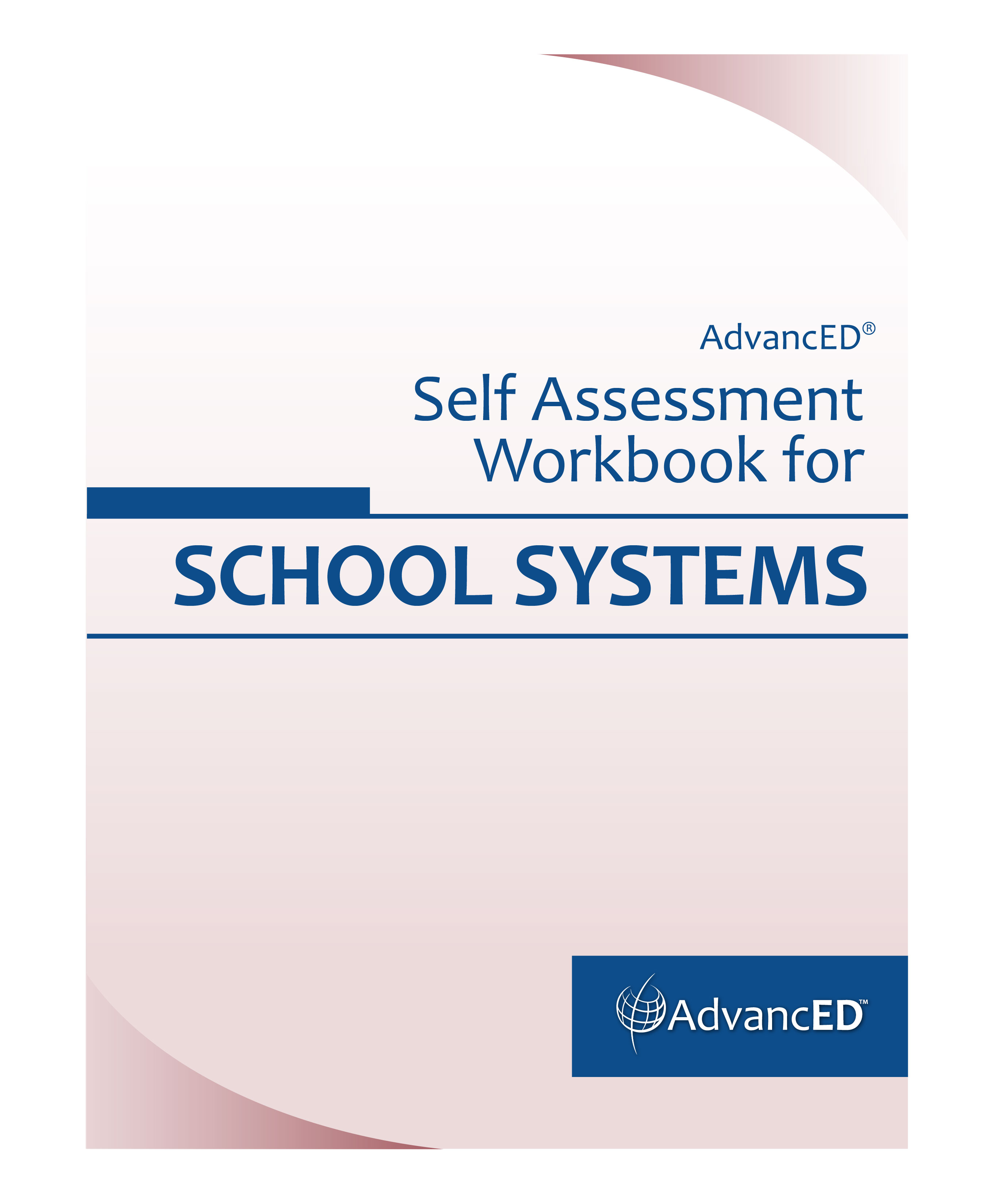 Introduction and InstructionsThe Self Assessment is a critical component of the AdvancED accreditation process. The AdvancED Self Assessment (SA) is designed to serve as a valuable tool that will assist school systems in reflecting upon their effectiveness as well as prepare them for an External Review. The Self Assessment is based on the five AdvancED Standards for Quality, which serve as the foundation of the AdvancED accreditation process. In order to earn and maintain accreditation, school systems must meet the five AdvancED Standards for Quality, engage in a process of continuous improvement and host an External Review at least once every five years.The SA has been designed to engage the school system community in an in-depth evaluation of each of the five AdvancED Standards for Quality by creating a set of questions and rubrics that enable a school system to most accurately describe its continuous improvement progress. In completing the report, a school system identifies the evidence, data, information and documented results that validate that it is meeting each Standard. This Self Assessment helps a school system identify areas of strength and opportunities for improvement by reflecting upon questions posed in the indicators and rating themselves on a 4-level rubric scale. The SA also serves as the primary resource for the External Review Team, which uses the report to prepare for the visit to the school system. The team uses insights gathered from the report and information obtained during the on-site visit to provide feedback to the school system and to make an accreditation recommendation.Definition of the Standard, Indicators and Performance LevelsThe five AdvancED Standards for Quality are comprehensive statements of quality practices and conditions that research and best practice indicate are necessary for school systems to achieve quality student performance results and organizational effectiveness.The indicators are operational definitions or descriptions of exemplary practices and processes. When seen together, the indicators provide a comprehensive picture of each standard.Each indicator provides four performance levels that describe varying degrees to which a school system is able to verify its assessment of the question. Use the performance levels as an opportunity to ask your stakeholders challenging questions and respond with accurate answers geared toward improvement of your school system. After choosing performance levels for each indicator, you can quickly see areas of strength and opportunity. The section asks, “To what degree are the noted practices/processes in place?”Supporting EvidenceThe suggested supporting evidence section is designed as a starting point for school system staff to think about the practices and/or processes being implemented and to identify evidence that will support its responses to the focus questions and rubrics. This section helps school system stakeholders engage in a discussion about how the school system knows it is adhering to the Standards. The section asks, “What practices/processes are being implemented, and are they effective?” or said another way, “How do we know we are doing what we say we are doing?”Standard Narrative For each Standard, there is a narrative section that allows you to expand on your thinking about the selection of performance levels. Responding to the guiding questions listed in the instructions will help you construct a meaningful narrative for your school system and the External Review team.Directions for Completing the ReportYou and your colleagues should complete the Self Assessment four weeks to six months prior to hosting an External Review team visit. We strongly recommend that a wide and broad cross-section of the school system community participate in completing this report. You will submit the completed report online to AdvancED so that it may be used by the External Review team, as well as for a school system’s continuous improvement efforts.In order to complete the Self Assessment, consider the following steps: Read the information provided in each standard thoroughly. The indicators will provide a very good overall understanding of the standard.Read over each performance level that is linked to each indicator and select the level that most accurately reflects the status of your school system.Select from the list of suggested evidence that supports your performance level selection.Write a brief narrative for each Standard using the guidance provided by the prompts. Be thorough yet concise in your answers, focusing on quality and depth over quantity.After completing ratings of all indicators and standard narratives, describe the process you used to gather and analyze data for the Self Assessment.Important Note:If you use this document as a working draft of your report, please note that when you copy and paste content from this document to the web-based Self Assessment in ASSIST, some special characters (such as dashes and colons) may not copy and you may need to do some minor editing of the format.Standard 1Standard: 	The system maintains and communicates at all levels of the organization a purpose and direction for continuous improvement that commits to high expectations for learning as well as shared values and beliefs about teaching and learning. Standard 1 NarrativeReflect upon your responses to each of the indicators and performance levels by considering and responding to the following questions: What were the areas of strength you noted? [focus on indicator scores of 4 or 3] What were areas in need of improvement [focus on indicator scores of 2 or 1] What actions are you implementing to sustain the areas of strength? What plans are you making to improve the areas of need?Refer to the performance level descriptions to guide your writing. Cite sources of evidence External Review team members may be interested in reviewing.Standard 2Standard:	The system operates under governance and leadership that promote and support student performance and system effectiveness.Standard 2 NarrativeReflect upon your responses to each of the indicators and performance levels by considering and responding to the following questions: What were the areas of strength you noted? [focus on indicator scores of 4 or 3] What were areas in need of improvement [focus on indicator scores of 2 or 1] What actions are you implementing to sustain the areas of strength? What plans are you making to improve the areas of need?Refer to the performance level descriptions to guide your writing. Cite sources of evidence External Review team members may be interested in reviewing.Standard 3Standard: 	The system’s curriculum, instructional design and assessment practices guide and ensure teacher effectiveness and student learning across all grades and courses.Standard 3 NarrativeReflect upon your responses to each of the indicators and performance levels by considering and responding to the following questions: What were the areas of strength you noted? [focus on indicator scores of 4 or 3] What were areas in need of improvement [focus on indicator scores of 2 or 1] What actions are you implementing to sustain the areas of strength? What plans are you making to improve the areas of need?Refer to the performance level descriptions to guide your writing. Cite sources of evidence External Review team members may be interested in reviewing.Standard 4Standard: 	The system has resources and provides services in all schools that support its purpose and direction to ensure success for all students.Standard 4 NarrativeReflect upon your responses to each of the indicators and performance levels by considering and responding to the following questions: What were the areas of strength you noted? [focus on indicator scores of 4 or 3] What were areas in need of improvement [focus on indicator scores of 2 or 1] What actions are you implementing to sustain the areas of strength? What plans are you making to improve the areas of need?Refer to the performance level descriptions to guide your writing. Cite sources of evidence External Review team members may be interested in reviewing.Standard 5Standard: 	The system implements a comprehensive assessment system that generates a range of data about student learning and system effectiveness and uses the results to guide continuous improvement.Standard 5 NarrativeReflect upon your responses to each of the indicators and performance levels by considering and responding to the following questions: What were the areas of strength you noted? [focus on indicator scores of 4 or 3] What were areas in need of improvement [focus on indicator scores of 2 or 1] What actions are you implementing to sustain the areas of strength? What plans are you making to improve the areas of need?Refer to the performance level descriptions to guide your writing. Cite sources of evidence External Review team members may be interested in reviewing.Overall Summary of the Self Assessment ProcessDescribe the process you used to gather and analyze data for this Self Assessment. Include descriptions of:committees, focus groups or other methods used to involve stakeholders.how stakeholders arrived at consensus for the ratings.the timeline of data collection and reporting.1.11.1The system engages in a systematic, inclusive and comprehensive process to review, revise and communicate a system-wide purpose for student success.ScoreLevel 4Level 4The process for review, revision and communication of the system’s purpose is clearly documented, and a record of the use and results of the process is maintained. The process is formalized and implemented with fidelity on a regular schedule. The process includes participation by representatives selected at random from all stakeholder groups. The purpose statement clearly focuses on student success.The process for review, revision and communication of the system’s purpose is clearly documented, and a record of the use and results of the process is maintained. The process is formalized and implemented with fidelity on a regular schedule. The process includes participation by representatives selected at random from all stakeholder groups. The purpose statement clearly focuses on student success.Level 3Level 3The system’s process for review, revision and communication of the purpose statement is documented. The process is formalized and implemented on a regular schedule. The process includes participation by representatives from all stakeholder groups. The purpose statement focuses on student success. The system’s process for review, revision and communication of the purpose statement is documented. The process is formalized and implemented on a regular schedule. The process includes participation by representatives from all stakeholder groups. The purpose statement focuses on student success. Level 2Level 2The system has a process for review, revision and communication of its purpose. The process has been implemented. The process includes participation by representatives from stakeholder groups. The purpose statement focuses primarily on student success. The system has a process for review, revision and communication of its purpose. The process has been implemented. The process includes participation by representatives from stakeholder groups. The purpose statement focuses primarily on student success. Level 1Level 1No process to review, revise or communicate a system purpose exists. Stakeholders are rarely asked for input regarding the purpose of the system. No process to review, revise or communicate a system purpose exists. Stakeholders are rarely asked for input regarding the purpose of the system. Possible EvidencePossible EvidencePossible EvidencePossible EvidenceSchool system purpose statements - past and presentSchool system purpose statements - past and presentSchool system purpose statements - past and presentCopy of strategic plan referencing the school system purpose and direction and its effectivenessCopy of strategic plan referencing the school system purpose and direction and its effectivenessCopy of strategic plan referencing the school system purpose and direction and its effectivenessWritten School System External Review procedures and documents that monitor its schools’ adherence to the school system purpose and directionWritten School System External Review procedures and documents that monitor its schools’ adherence to the school system purpose and directionWritten School System External Review procedures and documents that monitor its schools’ adherence to the school system purpose and directionMinutes from meetings related to development of the school system’s purpose and directionMinutes from meetings related to development of the school system’s purpose and directionMinutes from meetings related to development of the school system’s purpose and directionDocumentation or description of the process for creating the school system’s purpose including the role of stakeholdersDocumentation or description of the process for creating the school system’s purpose including the role of stakeholdersDocumentation or description of the process for creating the school system’s purpose including the role of stakeholdersCommunication plan to stakeholders regarding the school system’s purposeCommunication plan to stakeholders regarding the school system’s purposeCommunication plan to stakeholders regarding the school system’s purposeExamples of communications to stakeholders about the school system’s purpose (i.e., website, newsletters, annual report, student handbook)Examples of communications to stakeholders about the school system’s purpose (i.e., website, newsletters, annual report, student handbook)Examples of communications to stakeholders about the school system’s purpose (i.e., website, newsletters, annual report, student handbook)Survey resultsSurvey resultsSurvey resultsCommentsCommentsCommentsComments1.21.2The system ensures that each school engages in a systematic, inclusive and comprehensive process to review, revise and communicate a school purpose for student success. ScoreLevel 4Level 4System policies and procedures clearly outline the expectations for schools regarding a systematic, inclusive and comprehensive process for review, revision and communication of a purpose for student success. System personnel monitor and maintain data about each school and provide feedback and training for the improvement of the implementation of the process to school personnel.System policies and procedures clearly outline the expectations for schools regarding a systematic, inclusive and comprehensive process for review, revision and communication of a purpose for student success. System personnel monitor and maintain data about each school and provide feedback and training for the improvement of the implementation of the process to school personnel.Level 3Level 3System policies and procedures outline the expectations for schools regarding a systematic, inclusive and comprehensive process for review, revision and communication of a purpose for student success. System personnel monitor and maintain data about each school and provide feedback for the improvement of the implementation of the process to school personnel.System policies and procedures outline the expectations for schools regarding a systematic, inclusive and comprehensive process for review, revision and communication of a purpose for student success. System personnel monitor and maintain data about each school and provide feedback for the improvement of the implementation of the process to school personnel.Level 2Level 2System policies and procedures outline the expectations for schools regarding a process for review, revision and communication of a purpose for student success. System personnel monitor each school and sometimes provide feedback for the improvement of the implementation of the process to school personnel.System policies and procedures outline the expectations for schools regarding a process for review, revision and communication of a purpose for student success. System personnel monitor each school and sometimes provide feedback for the improvement of the implementation of the process to school personnel.Level 1Level 1System policies outline the expectations for schools regarding a process for review, revision and communication of a purpose for student success. System personnel occasionally monitor each school and sometimes provide feedback concerning the process to school personnel.System policies outline the expectations for schools regarding a process for review, revision and communication of a purpose for student success. System personnel occasionally monitor each school and sometimes provide feedback concerning the process to school personnel.Possible EvidencePossible EvidencePossible EvidencePossible EvidenceExamples of school purpose statements if different from the school system purpose statementExamples of school purpose statements if different from the school system purpose statementExamples of school purpose statements if different from the school system purpose statementWritten School System External Review procedures and documents that monitor schools’ adherence to the school system purpose and direction and that of the schoolWritten School System External Review procedures and documents that monitor schools’ adherence to the school system purpose and direction and that of the schoolWritten School System External Review procedures and documents that monitor schools’ adherence to the school system purpose and direction and that of the schoolAgendas and/or minutes that reference a commitment to the components of the schools’ purpose statementsAgendas and/or minutes that reference a commitment to the components of the schools’ purpose statementsAgendas and/or minutes that reference a commitment to the components of the schools’ purpose statementsExamples of written stakeholder communications or marketing materials that portray the school purpose and directionExamples of written stakeholder communications or marketing materials that portray the school purpose and directionExamples of written stakeholder communications or marketing materials that portray the school purpose and directionSurvey resultsSurvey resultsSurvey resultsCommentsCommentsCommentsComments1.31.3The school leadership and staff at all levels of the system commit to a culture that is based on shared values and beliefs about teaching and learning and supports challenging, equitable educational programs and learning experiences for all students that include achievement of learning, thinking and life skills.ScoreLevel 4Level 4Commitment to shared values and beliefs about teaching and learning is clearly evident in documentation and decision making. This commitment is always reflected in communication among leaders and staff. Challenging educational programs and equitable learning experiences are implemented in a measurable way so that all students achieve learning, thinking and life skills necessary for success. Evidence indicates a strong commitment to instructional practices that include active student engagement, a focus on depth of understanding and the application of knowledge and skills. System leadership and staff hold one another accountable to high expectations for professional practice.Commitment to shared values and beliefs about teaching and learning is clearly evident in documentation and decision making. This commitment is always reflected in communication among leaders and staff. Challenging educational programs and equitable learning experiences are implemented in a measurable way so that all students achieve learning, thinking and life skills necessary for success. Evidence indicates a strong commitment to instructional practices that include active student engagement, a focus on depth of understanding and the application of knowledge and skills. System leadership and staff hold one another accountable to high expectations for professional practice.Level 3Level 3Commitment to shared values and beliefs about teaching and learning is evident in documentation and decision making. This commitment is regularly reflected in communication among leaders and staff. Challenging educational programs and equitable learning experiences are implemented so that all students achieve learning, thinking and life skills necessary for success. Evidence indicates a commitment to instructional practices that include active student engagement, a focus on depth of understanding and the application of knowledge and skills. System leadership and staff share high expectations for professional practice.Commitment to shared values and beliefs about teaching and learning is evident in documentation and decision making. This commitment is regularly reflected in communication among leaders and staff. Challenging educational programs and equitable learning experiences are implemented so that all students achieve learning, thinking and life skills necessary for success. Evidence indicates a commitment to instructional practices that include active student engagement, a focus on depth of understanding and the application of knowledge and skills. System leadership and staff share high expectations for professional practice.Level 2Level 2Commitment to shared values and beliefs about teaching and learning is sometimes evident in documentation. This commitment is sometimes reflected in communication among leaders and most staff. Some challenging educational programs and equitable learning experiences are implemented so that all students achieve some degree of learning, thinking and life skills. Evidence indicates some commitment to instructional practices that include active student engagement, a focus on depth of understanding and the application of knowledge and skills. System leadership maintains high expectations for professional practice.Commitment to shared values and beliefs about teaching and learning is sometimes evident in documentation. This commitment is sometimes reflected in communication among leaders and most staff. Some challenging educational programs and equitable learning experiences are implemented so that all students achieve some degree of learning, thinking and life skills. Evidence indicates some commitment to instructional practices that include active student engagement, a focus on depth of understanding and the application of knowledge and skills. System leadership maintains high expectations for professional practice.Level 1Level 1Minimal or no evidence exists that indicates the culture of the system is based on shared values and beliefs about teaching and learning. Educational programs challenge few or no students and are provided in a way that few students achieve the learning, thinking and life skills necessary for success. Learning experiences for students are rarely equitable. Instructional practices rarely include active student engagement, a focus on depth of understanding and the application of knowledge and skills. Little or no commitment to high expectations for professional practice is evident.Minimal or no evidence exists that indicates the culture of the system is based on shared values and beliefs about teaching and learning. Educational programs challenge few or no students and are provided in a way that few students achieve the learning, thinking and life skills necessary for success. Learning experiences for students are rarely equitable. Instructional practices rarely include active student engagement, a focus on depth of understanding and the application of knowledge and skills. Little or no commitment to high expectations for professional practice is evident.Possible EvidencePossible EvidencePossible EvidencePossible EvidenceStatements of shared values and beliefs about teaching and learningStatements of shared values and beliefs about teaching and learningStatements of shared values and beliefs about teaching and learningStatements or documents about ethical and professional practicesStatements or documents about ethical and professional practicesStatements or documents about ethical and professional practicesCommunication plan and artifacts that show two-way communication to staff and stakeholders about educational programs and equitable learning experiencesCommunication plan and artifacts that show two-way communication to staff and stakeholders about educational programs and equitable learning experiencesCommunication plan and artifacts that show two-way communication to staff and stakeholders about educational programs and equitable learning experiencesSchool system External Review plans that document two-way communication on school system and school effectiveness and learning, thinking and life skillsSchool system External Review plans that document two-way communication on school system and school effectiveness and learning, thinking and life skillsSchool system External Review plans that document two-way communication on school system and school effectiveness and learning, thinking and life skillsExamples of schools’ continuous improvement plansExamples of schools’ continuous improvement plansExamples of schools’ continuous improvement plansThe school system strategic planThe school system strategic planThe school system strategic planProfessional development plans and implementation timelines on topics related to equity, organizational effectiveness and improved instruction and programsProfessional development plans and implementation timelines on topics related to equity, organizational effectiveness and improved instruction and programsProfessional development plans and implementation timelines on topics related to equity, organizational effectiveness and improved instruction and programsSurvey resultsSurvey resultsSurvey resultsCommentsCommentsCommentsComments1.41.4Leadership at all levels of the system implement a continuous improvement process that provides clear direction for improving conditions that support student learning.ScoreLevel 4Level 4Leaders at all levels of the system require the use of a documented, systematic continuous improvement process for improving student learning and the conditions that support learning. All stakeholder groups work collaboratively and consistently in authentic and meaningful ways that build and sustain ownership of the system’s purpose and direction. Personnel systematically maintain, use and communicate a profile with current and comprehensive data on student, school and system performance. The profile contains thorough analyses of a broad range of data used to identify goals for the improvement of conditions that support student learning and that are aligned with the system’s purpose. All improvement goals have measurable performance targets. The process includes action planning that identifies measurable objectives, strategies, activities, resources and timelines for achieving all improvement goals. System personnel hold one another accountable for and evaluate the overall quality of the implementation of all interventions and strategies. The process is reviewed and evaluated regularly. Documentation that the process is implemented with fidelity and yields improved student achievement and conditions that support student learning is available and communicated to stakeholders.Leaders at all levels of the system require the use of a documented, systematic continuous improvement process for improving student learning and the conditions that support learning. All stakeholder groups work collaboratively and consistently in authentic and meaningful ways that build and sustain ownership of the system’s purpose and direction. Personnel systematically maintain, use and communicate a profile with current and comprehensive data on student, school and system performance. The profile contains thorough analyses of a broad range of data used to identify goals for the improvement of conditions that support student learning and that are aligned with the system’s purpose. All improvement goals have measurable performance targets. The process includes action planning that identifies measurable objectives, strategies, activities, resources and timelines for achieving all improvement goals. System personnel hold one another accountable for and evaluate the overall quality of the implementation of all interventions and strategies. The process is reviewed and evaluated regularly. Documentation that the process is implemented with fidelity and yields improved student achievement and conditions that support student learning is available and communicated to stakeholders.Level 3Level 3Leaders at all levels of the system implement a documented, systematic continuous improvement process for improving student learning and the conditions that support learning. All stakeholder groups are engaged in the process. Personnel maintain a profile with current and comprehensive data on student, school and system performance. The profile contains analyses of data used to identify goals for the improvement of conditions that support student learning and that are aligned with the system’s purpose. Improvement goals have measurable performance targets. The process includes action planning that identifies measurable objectives, strategies, activities, resources and timelines for achieving improvement goals. Leaders hold all personnel accountable for and evaluate the overall quality of the implementation of all interventions and strategies. The process is reviewed and evaluated. Documentation that the process yields improved student achievement and conditions that support student learning is available and communicated to stakeholders.Leaders at all levels of the system implement a documented, systematic continuous improvement process for improving student learning and the conditions that support learning. All stakeholder groups are engaged in the process. Personnel maintain a profile with current and comprehensive data on student, school and system performance. The profile contains analyses of data used to identify goals for the improvement of conditions that support student learning and that are aligned with the system’s purpose. Improvement goals have measurable performance targets. The process includes action planning that identifies measurable objectives, strategies, activities, resources and timelines for achieving improvement goals. Leaders hold all personnel accountable for and evaluate the overall quality of the implementation of all interventions and strategies. The process is reviewed and evaluated. Documentation that the process yields improved student achievement and conditions that support student learning is available and communicated to stakeholders.Level 2Level 2Most leaders throughout the system implement a continuous improvement process for improving student learning and the conditions that support learning. Some stakeholder groups are engaged in the process. School personnel maintain a profile with data on student, school and system performance. The profile contains data used to identify goals for the improvement of achievement and instruction that are aligned with the system’s purpose. The process includes action planning that identifies measurable objectives, strategies, activities, resources and timelines for achieving improvement goals. Most interventions and strategies are implemented with fidelity. Some documentation that the process yields improved student achievement and conditions that support student learning is available.Most leaders throughout the system implement a continuous improvement process for improving student learning and the conditions that support learning. Some stakeholder groups are engaged in the process. School personnel maintain a profile with data on student, school and system performance. The profile contains data used to identify goals for the improvement of achievement and instruction that are aligned with the system’s purpose. The process includes action planning that identifies measurable objectives, strategies, activities, resources and timelines for achieving improvement goals. Most interventions and strategies are implemented with fidelity. Some documentation that the process yields improved student achievement and conditions that support student learning is available.Level 1Level 1A continuous improvement process for improving student learning and the conditions that support learning is used randomly and/or ineffectively. The profile is rarely updated or used by personnel and contains little or no useful data. Goals selected for improvement, if they exist, reflect the minimum required by governmental or organizational oversight agencies. Few or no interventions and strategies are implemented with fidelity. Documentation linking the process to improved student achievement and conditions that support student learning is unclear or non-existent. A continuous improvement process for improving student learning and the conditions that support learning is used randomly and/or ineffectively. The profile is rarely updated or used by personnel and contains little or no useful data. Goals selected for improvement, if they exist, reflect the minimum required by governmental or organizational oversight agencies. Few or no interventions and strategies are implemented with fidelity. Documentation linking the process to improved student achievement and conditions that support student learning is unclear or non-existent. Possible EvidencePossible EvidencePossible EvidencePossible EvidenceAgenda, minutes from continuous improvement planning meetingsAgenda, minutes from continuous improvement planning meetingsAgenda, minutes from continuous improvement planning meetingsCommunication plan and artifacts that show two-way communication to staff and stakeholdersCommunication plan and artifacts that show two-way communication to staff and stakeholdersCommunication plan and artifacts that show two-way communication to staff and stakeholdersSchool System External Review plans that document two-way communication on school system and school effectiveness and learning, thinking and life skillsSchool System External Review plans that document two-way communication on school system and school effectiveness and learning, thinking and life skillsSchool System External Review plans that document two-way communication on school system and school effectiveness and learning, thinking and life skillsThe school system data profileThe school system data profileThe school system data profileExamples of schools continuous improvement plansExamples of schools continuous improvement plansExamples of schools continuous improvement plansThe school system strategic planThe school system strategic planThe school system strategic planProfessional development plans and implementation timelines on topics related to equity, organizational effectiveness and improved instruction and programsProfessional development plans and implementation timelines on topics related to equity, organizational effectiveness and improved instruction and programsProfessional development plans and implementation timelines on topics related to equity, organizational effectiveness and improved instruction and programsSurvey resultsSurvey resultsSurvey resultsCommentsCommentsCommentsComments2.12.1The governing body establishes policies and support practices that ensure effective administration of the system and its schools.ScoreLevel 4Level 4Policies and practices clearly and directly support the system’s purpose and direction and the effective operation of the system and its schools. Policies and practices require and have mechanisms in place for monitoring conditions that support student learning, effective instruction and assessment that produce equitable and challenging learning experiences for all students. There are policies and practices requiring and giving direction for professional growth of all staff. Policies and practices provide clear requirements, direction for and oversight of fiscal management at all levels of the system.Policies and practices clearly and directly support the system’s purpose and direction and the effective operation of the system and its schools. Policies and practices require and have mechanisms in place for monitoring conditions that support student learning, effective instruction and assessment that produce equitable and challenging learning experiences for all students. There are policies and practices requiring and giving direction for professional growth of all staff. Policies and practices provide clear requirements, direction for and oversight of fiscal management at all levels of the system.Level 3Level 3Policies and practices support the system’s purpose and direction and the effective operation of the system and its schools. Policies and practices promote conditions that support student learning, effective instruction and assessment that produce equitable and challenging learning experiences for all students. There are policies and practices regarding professional growth of all staff. Policies and practices provide requirements, direction for and oversight of fiscal management at all levels of the system.Policies and practices support the system’s purpose and direction and the effective operation of the system and its schools. Policies and practices promote conditions that support student learning, effective instruction and assessment that produce equitable and challenging learning experiences for all students. There are policies and practices regarding professional growth of all staff. Policies and practices provide requirements, direction for and oversight of fiscal management at all levels of the system.Level 2Level 2Policies and practices generally support the system’s purpose and direction and the effective operation of the system and its schools. Most policies and practices promote conditions that support student learning, effective instruction and assessment that produce equitable and challenging learning experiences for all students. There are policies and practices regarding professional growth of staff. Policies and practices provide requirements and oversight of fiscal management.Policies and practices generally support the system’s purpose and direction and the effective operation of the system and its schools. Most policies and practices promote conditions that support student learning, effective instruction and assessment that produce equitable and challenging learning experiences for all students. There are policies and practices regarding professional growth of staff. Policies and practices provide requirements and oversight of fiscal management.Level 1Level 1Little connection exists between policies and practices of the governing board and the purpose, direction and effective operation of the system and its schools. Policies and practices seldom or never address conditions that support student learning, effective instruction or assessment that produce equitable and challenging learning experiences for students. There are few or no policies and practices regarding professional growth of staff. Policies provide requirements of fiscal management.Little connection exists between policies and practices of the governing board and the purpose, direction and effective operation of the system and its schools. Policies and practices seldom or never address conditions that support student learning, effective instruction or assessment that produce equitable and challenging learning experiences for students. There are few or no policies and practices regarding professional growth of staff. Policies provide requirements of fiscal management.Possible EvidencePossible EvidencePossible EvidencePossible EvidenceGoverning body policies, procedures and practicesGoverning body policies, procedures and practicesGoverning body policies, procedures and practicesSchool system operations manualsSchool system operations manualsSchool system operations manualsProfessional development plansProfessional development plansProfessional development plansSchool handbooksSchool handbooksSchool handbooksStaff handbooksStaff handbooksStaff handbooksStudent handbooksStudent handbooksStudent handbooksCommunications to stakeholder about policy revisionsCommunications to stakeholder about policy revisionsCommunications to stakeholder about policy revisionsCommentsCommentsCommentsComments2.22.2The governing body operates responsibly and functions effectively.ScoreLevel 4Level 4The governing body has implemented a process to evaluate its decisions and actions to ensure they are in accordance with defined roles and responsibilities, a formally adopted code of ethics and free of conflict of interest. Governing body members are required to participate in a systematic, formal professional development process regarding the roles and responsibilities of the governing body and its individual members. The professional development curriculum also includes conflict resolution, decision-making, supervision and evaluation and fiscal responsibility. Members comply with all policies, procedures, laws and regulations and function as a cohesive unit for the benefit of effective system operation and student learning.The governing body has implemented a process to evaluate its decisions and actions to ensure they are in accordance with defined roles and responsibilities, a formally adopted code of ethics and free of conflict of interest. Governing body members are required to participate in a systematic, formal professional development process regarding the roles and responsibilities of the governing body and its individual members. The professional development curriculum also includes conflict resolution, decision-making, supervision and evaluation and fiscal responsibility. Members comply with all policies, procedures, laws and regulations and function as a cohesive unit for the benefit of effective system operation and student learning.Level 3Level 3The governing body has a process to ensure that its decisions and actions are in accordance with defined roles and responsibilities, a code of ethics and free of conflict of interest. Governing body members participate in a systematic, formal professional development process regarding the roles and responsibilities of the governing body and its individual members. The governing body complies with all policies, procedures, laws and regulations, and function as a cohesive unit.The governing body has a process to ensure that its decisions and actions are in accordance with defined roles and responsibilities, a code of ethics and free of conflict of interest. Governing body members participate in a systematic, formal professional development process regarding the roles and responsibilities of the governing body and its individual members. The governing body complies with all policies, procedures, laws and regulations, and function as a cohesive unit.Level 2Level 2The governing body ensures that its decisions and actions are in accordance with defined roles and responsibilities, are ethical and free of conflict of interest. Governing body members participate in professional development regarding the roles and responsibilities of the governing body and its individual members. The governing body complies with all policies, procedures, laws and regulations.The governing body ensures that its decisions and actions are in accordance with defined roles and responsibilities, are ethical and free of conflict of interest. Governing body members participate in professional development regarding the roles and responsibilities of the governing body and its individual members. The governing body complies with all policies, procedures, laws and regulations.Level 1Level 1The governing body has no method for or does not ensure that decisions and actions are free of conflict of interest, are ethical and in accordance with defined roles and responsibilities. Governing body members rarely or never participate in professional development regarding the roles and responsibilities of the governing body and its individual members. Evidence indicates the governing body does not always comply with policies, procedures, laws and regulations.The governing body has no method for or does not ensure that decisions and actions are free of conflict of interest, are ethical and in accordance with defined roles and responsibilities. Governing body members rarely or never participate in professional development regarding the roles and responsibilities of the governing body and its individual members. Evidence indicates the governing body does not always comply with policies, procedures, laws and regulations.Possible EvidencePossible EvidencePossible EvidencePossible EvidenceGoverning authority policies on roles and responsibilities, conflict of interestGoverning authority policies on roles and responsibilities, conflict of interestGoverning authority policies on roles and responsibilities, conflict of interestGoverning code of ethicsGoverning code of ethicsGoverning code of ethicsCommunication plan to inform all staff on code of ethics, responsibilities, conflict of interestCommunication plan to inform all staff on code of ethics, responsibilities, conflict of interestCommunication plan to inform all staff on code of ethics, responsibilities, conflict of interestGoverning authority minutes relating to trainingGoverning authority minutes relating to trainingGoverning authority minutes relating to trainingGoverning authority training planGoverning authority training planGoverning authority training planAssurances, certificationsAssurances, certificationsAssurances, certificationsProof of legal counselProof of legal counselProof of legal counselList of assigned staff for complianceList of assigned staff for complianceList of assigned staff for complianceHistorical compliance dataHistorical compliance dataHistorical compliance dataFindings of internal and external reviews of compliance with laws, regulations and policiesFindings of internal and external reviews of compliance with laws, regulations and policiesFindings of internal and external reviews of compliance with laws, regulations and policiesCommentsCommentsCommentsComments2.32.3The governing body ensures that the leadership at all levels has the autonomy to meet goals for achievement and instruction and to manage day-to-day operations effectively. ScoreLevel 4Level 4The governing body consistently protects, supports and respects the autonomy of system and school leadership to accomplish goals for achievement and instruction and to manage day-to-day operations of the system and its schools. The governing body maintains a clear distinction between its roles and responsibilities and those of system and school leadership.The governing body consistently protects, supports and respects the autonomy of system and school leadership to accomplish goals for achievement and instruction and to manage day-to-day operations of the system and its schools. The governing body maintains a clear distinction between its roles and responsibilities and those of system and school leadership.Level 3Level 3The governing body protects, supports and respects the autonomy of system and school leadership to accomplish goals for improvement in student learning and instruction and to manage day-to-day operations of the system and its schools. The governing body maintains a distinction between its roles and responsibilities and those of system and school leadership.The governing body protects, supports and respects the autonomy of system and school leadership to accomplish goals for improvement in student learning and instruction and to manage day-to-day operations of the system and its schools. The governing body maintains a distinction between its roles and responsibilities and those of system and school leadership.Level 2Level 2The governing body generally protects, supports and respects the autonomy of system and school leadership to accomplish goals for improvement in student learning and instruction and to manage day-to-day operations of the system and its schools. The governing body usually maintains a distinction between its roles and responsibilities and those of system and school leadership.The governing body generally protects, supports and respects the autonomy of system and school leadership to accomplish goals for improvement in student learning and instruction and to manage day-to-day operations of the system and its schools. The governing body usually maintains a distinction between its roles and responsibilities and those of system and school leadership.Level 1Level 1The governing body rarely or never protects, supports and respects the autonomy of system or school leadership to accomplish goals for improvement in student learning and instruction and to manage day-to-day operations of the system and its schools. The governing body does not distinguish between its roles and responsibilities and those of system or school leadership or frequently usurps the autonomy of system or school leadership.The governing body rarely or never protects, supports and respects the autonomy of system or school leadership to accomplish goals for improvement in student learning and instruction and to manage day-to-day operations of the system and its schools. The governing body does not distinguish between its roles and responsibilities and those of system or school leadership or frequently usurps the autonomy of system or school leadership.Possible EvidencePossible EvidencePossible EvidencePossible EvidenceSchool system strategic planSchool system strategic planSchool system strategic planExamples of school improvement plans Examples of school improvement plans Examples of school improvement plans Agendas and minutes of meetingsAgendas and minutes of meetingsAgendas and minutes of meetingsRoles and responsibilities of school system leadership Roles and responsibilities of school system leadership Roles and responsibilities of school system leadership Roles and responsibilities of school leadershipRoles and responsibilities of school leadershipRoles and responsibilities of school leadershipMaintenance of consistent academic oversight, planning and resource allocation Maintenance of consistent academic oversight, planning and resource allocation Maintenance of consistent academic oversight, planning and resource allocation Survey results regarding functions of the governing authority and operations of the school systemSurvey results regarding functions of the governing authority and operations of the school systemSurvey results regarding functions of the governing authority and operations of the school systemStakeholder input and feedbackStakeholder input and feedbackStakeholder input and feedbackSocial mediaSocial mediaSocial mediaCommunications regarding governing authority actionsCommunications regarding governing authority actionsCommunications regarding governing authority actionsCommentsCommentsCommentsComments2.42.4Leadership and staff at all levels of the system foster a culture consistent with the system’s purpose and direction.ScoreLevel 4Level 4Leaders and staff throughout the system deliberately and consistently align their decisions and actions toward continuous improvement to achieve the system’s purpose. They encourage, support and expect all personnel to maintain high Standards and to hold students to high Standards in all courses of study. All stakeholders are collectively accountable for maintaining and improving conditions that support student learning. Leaders throughout the system actively and consistently support and encourage innovation, collaboration, shared leadership and rigorous professional growth. The culture is characterized by collaboration and a sense of community among all stakeholders.Leaders and staff throughout the system deliberately and consistently align their decisions and actions toward continuous improvement to achieve the system’s purpose. They encourage, support and expect all personnel to maintain high Standards and to hold students to high Standards in all courses of study. All stakeholders are collectively accountable for maintaining and improving conditions that support student learning. Leaders throughout the system actively and consistently support and encourage innovation, collaboration, shared leadership and rigorous professional growth. The culture is characterized by collaboration and a sense of community among all stakeholders.Level 3Level 3Leaders and staff throughout the system align their decisions and actions toward continuous improvement to achieve the system’s purpose. They expect all personnel to maintain high Standards and to hold students to high Standards in all courses of study. All leaders and staff are collectively accountable for maintaining and improving conditions that support student learning. Leaders throughout the system support innovation, collaboration, shared leadership and professional growth. The culture is characterized by collaboration and a sense of community.Leaders and staff throughout the system align their decisions and actions toward continuous improvement to achieve the system’s purpose. They expect all personnel to maintain high Standards and to hold students to high Standards in all courses of study. All leaders and staff are collectively accountable for maintaining and improving conditions that support student learning. Leaders throughout the system support innovation, collaboration, shared leadership and professional growth. The culture is characterized by collaboration and a sense of community.Level 2Level 2Most leaders and staff within the system make some decisions and take some actions toward continuous improvement. They expect all personnel and students to be held to Standards. Leaders and staff express a desire for collective accountability for maintaining the conditions that support student learning. Leaders sometimes support innovation, collaboration, shared leadership and professional growth. The culture is characterized by a minimal degree of collaboration and limited sense of community.Most leaders and staff within the system make some decisions and take some actions toward continuous improvement. They expect all personnel and students to be held to Standards. Leaders and staff express a desire for collective accountability for maintaining the conditions that support student learning. Leaders sometimes support innovation, collaboration, shared leadership and professional growth. The culture is characterized by a minimal degree of collaboration and limited sense of community.Level 1Level 1Decisions and actions seldom or never support continuous improvement. Leaders may or may not expect personnel to maintain Standards or for students to learn. There is little or no evidence of or desire for collective accountability for student learning. Leaders seldom or never support innovation, collaboration, shared leadership and professional growth. The culture is characterized by a minimal degree of collaboration and little or no sense of community.Decisions and actions seldom or never support continuous improvement. Leaders may or may not expect personnel to maintain Standards or for students to learn. There is little or no evidence of or desire for collective accountability for student learning. Leaders seldom or never support innovation, collaboration, shared leadership and professional growth. The culture is characterized by a minimal degree of collaboration and little or no sense of community.Possible EvidencePossible EvidencePossible EvidencePossible EvidenceExamples of collaboration and shared leadershipExamples of collaboration and shared leadershipExamples of collaboration and shared leadershipExamples of decisions aligned with the school system’s purpose and directionExamples of decisions aligned with the school system’s purpose and directionExamples of decisions aligned with the school system’s purpose and directionExamples of decisions aligned with the school system’s strategic planExamples of decisions aligned with the school system’s strategic planExamples of decisions aligned with the school system’s strategic planExamples of decisions aligned with the school’s purpose statementExamples of decisions aligned with the school’s purpose statementExamples of decisions aligned with the school’s purpose statementExamples of decisions in support of the schools’ continuous improvement plansExamples of decisions in support of the schools’ continuous improvement plansExamples of decisions in support of the schools’ continuous improvement plansExamples of improvement efforts and innovations in the educational programsExamples of improvement efforts and innovations in the educational programsExamples of improvement efforts and innovations in the educational programsProfessional development offerings and plansProfessional development offerings and plansProfessional development offerings and plansSurvey resultsSurvey resultsSurvey resultsCommentsCommentsCommentsComments2.52.5Leadership engages stakeholders effectively in support of the system’s purpose and direction.ScoreLevel 4Level 4Leaders consistently communicate effectively with appropriate and varied representatives from stakeholder groups, provide opportunities for stakeholders to shape decisions, solicit feedback and respond to stakeholders, work collaboratively on system and school improvement efforts and provide and support meaningful leadership roles for stakeholders. System and school leaders’ proactive and persistent efforts result in measurable, active stakeholder participation; positive engagement in the system and its schools; a strong sense of community; and ownership. Leaders consistently communicate effectively with appropriate and varied representatives from stakeholder groups, provide opportunities for stakeholders to shape decisions, solicit feedback and respond to stakeholders, work collaboratively on system and school improvement efforts and provide and support meaningful leadership roles for stakeholders. System and school leaders’ proactive and persistent efforts result in measurable, active stakeholder participation; positive engagement in the system and its schools; a strong sense of community; and ownership. Level 3Level 3Leaders communicate effectively with appropriate and varied representatives from stakeholder groups, provide opportunities for stakeholders to shape decisions, solicit feedback and respond to stakeholders, work collaboratively on system and school improvement efforts and provide and support meaningful leadership roles for stakeholders. System and school leaders’ efforts result in measurable, active stakeholder participation; engagement in the system and its schools; a sense of community; and ownership. Leaders communicate effectively with appropriate and varied representatives from stakeholder groups, provide opportunities for stakeholders to shape decisions, solicit feedback and respond to stakeholders, work collaboratively on system and school improvement efforts and provide and support meaningful leadership roles for stakeholders. System and school leaders’ efforts result in measurable, active stakeholder participation; engagement in the system and its schools; a sense of community; and ownership. Level 2Level 2Leaders sometimes communicate effectively with stakeholder groups, provide opportunities for stakeholders to shape decisions, solicit feedback from stakeholders, work collaboratively on school improvement efforts and provide some leadership roles for stakeholders. System and school leaders’ efforts result in some stakeholder participation and engagement in the system and its schools.Leaders sometimes communicate effectively with stakeholder groups, provide opportunities for stakeholders to shape decisions, solicit feedback from stakeholders, work collaboratively on school improvement efforts and provide some leadership roles for stakeholders. System and school leaders’ efforts result in some stakeholder participation and engagement in the system and its schools.Level 1Level 1Leaders rarely or never communicate with stakeholder groups. Little or no work on system or school improvement efforts is collaborative, and stakeholders have little or no opportunity for leadership. System and school leaders’ efforts result in limited or no stakeholder participation and engagement in the system or its schools.Leaders rarely or never communicate with stakeholder groups. Little or no work on system or school improvement efforts is collaborative, and stakeholders have little or no opportunity for leadership. System and school leaders’ efforts result in limited or no stakeholder participation and engagement in the system or its schools.Possible EvidencePossible EvidencePossible EvidencePossible EvidenceSurvey responsesSurvey responsesSurvey responsesCopies of surveys or screen shots from online surveysCopies of surveys or screen shots from online surveysCopies of surveys or screen shots from online surveysCommunication planCommunication planCommunication planMinutes from meetings with stakeholders Minutes from meetings with stakeholders Minutes from meetings with stakeholders Involvement of stakeholders in a school improvement planInvolvement of stakeholders in a school improvement planInvolvement of stakeholders in a school improvement planInvolvement of stakeholders in school system strategic planInvolvement of stakeholders in school system strategic planInvolvement of stakeholders in school system strategic planExamples of stakeholder input or feedback resulting in school system actionExamples of stakeholder input or feedback resulting in school system actionExamples of stakeholder input or feedback resulting in school system actionCommentsCommentsCommentsComments2.62.6Leadership and staff supervision and evaluation processes result in improved professional practice in all areas of the system and improved student success.ScoreLevel 4Level 4The primary focus of the criteria and processes of supervision and evaluation is improving professional practice in all areas of the system and ensuring student success. Supervision and evaluation processes are consistently and regularly implemented. The results of the supervision and evaluation processes are analyzed carefully and used to monitor and effectively adjust professional practice throughout the system and ensure student learning. The primary focus of the criteria and processes of supervision and evaluation is improving professional practice in all areas of the system and ensuring student success. Supervision and evaluation processes are consistently and regularly implemented. The results of the supervision and evaluation processes are analyzed carefully and used to monitor and effectively adjust professional practice throughout the system and ensure student learning. Level 3Level 3The focus of the criteria and processes of supervision and evaluation is improving professional practice throughout the system and improving student success. Supervision and evaluation processes are regularly implemented. The results of the supervision and evaluation processes are used to monitor and effectively adjust professional practice throughout the system and improve student learning.The focus of the criteria and processes of supervision and evaluation is improving professional practice throughout the system and improving student success. Supervision and evaluation processes are regularly implemented. The results of the supervision and evaluation processes are used to monitor and effectively adjust professional practice throughout the system and improve student learning.Level 2Level 2The criteria and processes of supervision and evaluation include references to system-wide professional practices and student success. Supervision and evaluation processes are implemented at minimal levels. The results of the supervision and evaluation processes are used sometimes to monitor and effectively adjust professional practice and improve student learning.The criteria and processes of supervision and evaluation include references to system-wide professional practices and student success. Supervision and evaluation processes are implemented at minimal levels. The results of the supervision and evaluation processes are used sometimes to monitor and effectively adjust professional practice and improve student learning.Level 1Level 1The criteria and processes of supervision and evaluation have little or no focus on improving professional practice or student success. Supervision and evaluation processes are randomly implemented if at all. Results of the supervision and evaluation processes, if any, are used rarely or never.The criteria and processes of supervision and evaluation have little or no focus on improving professional practice or student success. Supervision and evaluation processes are randomly implemented if at all. Results of the supervision and evaluation processes, if any, are used rarely or never.Possible EvidencePossible EvidencePossible EvidencePossible EvidencePolicies on supervision and evaluationPolicies on supervision and evaluationPolicies on supervision and evaluationBrief description of supervision and evaluation processBrief description of supervision and evaluation processBrief description of supervision and evaluation processSupervision and evaluation documents with criteria for improving professional practiceSupervision and evaluation documents with criteria for improving professional practiceSupervision and evaluation documents with criteria for improving professional practiceRepresentative supervision and evaluation reportsRepresentative supervision and evaluation reportsRepresentative supervision and evaluation reportsExamples of professional development offerings and plans tied specifically to the results from supervision and evaluationExamples of professional development offerings and plans tied specifically to the results from supervision and evaluationExamples of professional development offerings and plans tied specifically to the results from supervision and evaluationCommentsCommentsCommentsComments3.13.1The system’s curriculum provides equitable and challenging learning experiences that ensure all students have sufficient opportunities to develop learning, thinking and life skills that lead to success at the next level.ScoreLevel 4Level 4Curriculum and learning experiences in each course/class throughout the system provide all students with challenging and equitable opportunities to develop learning skills, thinking skills and life skills that align with the system’s and school’s purpose. Evidence clearly indicates curriculum and learning experiences prepare students for success at the next level. Like courses/classes have the same high learning expectations across the system. Teachers in all schools individualize learning activities for each student in a way that supports achievement of expectations.Curriculum and learning experiences in each course/class throughout the system provide all students with challenging and equitable opportunities to develop learning skills, thinking skills and life skills that align with the system’s and school’s purpose. Evidence clearly indicates curriculum and learning experiences prepare students for success at the next level. Like courses/classes have the same high learning expectations across the system. Teachers in all schools individualize learning activities for each student in a way that supports achievement of expectations.Level 3Level 3Curriculum and learning experiences in each course/class provide all students with challenging and equitable opportunities to develop learning skills, thinking skills and life skills. There is some evidence to indicate curriculum and learning experiences prepare students for success at the next level. Like courses/classes have equivalent learning expectations across the system. Teachers in all schools individualize some learning activities for each student in a way that supports achievement of expectations.Curriculum and learning experiences in each course/class provide all students with challenging and equitable opportunities to develop learning skills, thinking skills and life skills. There is some evidence to indicate curriculum and learning experiences prepare students for success at the next level. Like courses/classes have equivalent learning expectations across the system. Teachers in all schools individualize some learning activities for each student in a way that supports achievement of expectations.Level 2Level 2Curriculum and learning experiences in each course/class provide most students across the system with challenging and equitable opportunities to develop learning skills, thinking skills and life skills. There is little evidence to indicate curriculum and learning experiences prepare students for success at the next level. Most like courses/classes have equivalent learning expectations. Some individualized learning activities for each student are evident randomly or in some but not all schools.Curriculum and learning experiences in each course/class provide most students across the system with challenging and equitable opportunities to develop learning skills, thinking skills and life skills. There is little evidence to indicate curriculum and learning experiences prepare students for success at the next level. Most like courses/classes have equivalent learning expectations. Some individualized learning activities for each student are evident randomly or in some but not all schools.Level 1Level 1Curriculum and learning experiences in each course/class across the system provide few or no students with challenging and equitable opportunities to develop learning skills, thinking skills and life skills. There is no evidence to indicate how successful students will be at the next level. Like courses/classes in different schools or even within a school do not always have the same learning expectations. Few or no individualized learning activities for students are evident in any schools across the system.Curriculum and learning experiences in each course/class across the system provide few or no students with challenging and equitable opportunities to develop learning skills, thinking skills and life skills. There is no evidence to indicate how successful students will be at the next level. Like courses/classes in different schools or even within a school do not always have the same learning expectations. Few or no individualized learning activities for students are evident in any schools across the system.Possible EvidencePossible EvidencePossible EvidencePossible EvidenceDescriptions of instructional techniquesDescriptions of instructional techniquesDescriptions of instructional techniquesEnrollment patterns for various courses and programsEnrollment patterns for various courses and programsEnrollment patterns for various courses and programsGraduate follow-up surveysGraduate follow-up surveysGraduate follow-up surveysSurvey responses from program leaders receiving students from previous programs, schools or grade-levelsSurvey responses from program leaders receiving students from previous programs, schools or grade-levelsSurvey responses from program leaders receiving students from previous programs, schools or grade-levelsCourse or program descriptionsCourse or program descriptionsCourse or program descriptionsCourse, program or school schedulesCourse, program or school schedulesCourse, program or school schedulesLearning expectations for different courses and programsLearning expectations for different courses and programsLearning expectations for different courses and programsStudent work across courses or programsStudent work across courses or programsStudent work across courses or programsTeacher evaluation criteria relating to prescribed instructional designs and proprietary practicesTeacher evaluation criteria relating to prescribed instructional designs and proprietary practicesTeacher evaluation criteria relating to prescribed instructional designs and proprietary practicesPosted learning objectivesPosted learning objectivesPosted learning objectivesLesson plansLesson plansLesson plansSurvey resultsSurvey resultsSurvey resultsCommentsCommentsCommentsComments3.23.2Curriculum, instruction and assessment throughout the system are monitored and adjusted systematically in response to data from multiple assessments of student learning and an examination of professional practice.ScoreLevel 4Level 4Using data from multiple assessments of student learning and an examination of professional practice, system and school personnel systematically monitor and adjust curriculum, instruction and assessment to ensure vertical and horizontal alignment and alignment with goals for achievement and instruction and statements of purpose. There is a systematic, collaborative process in place to ensure alignment each time curriculum, instruction and/or assessments are reviewed or revised at the system or school level. The continuous improvement process has clear guidelines to ensure that vertical and horizontal alignment as well as alignment with the system’s purpose are maintained and enhanced in curriculum, instruction and assessment.Using data from multiple assessments of student learning and an examination of professional practice, system and school personnel systematically monitor and adjust curriculum, instruction and assessment to ensure vertical and horizontal alignment and alignment with goals for achievement and instruction and statements of purpose. There is a systematic, collaborative process in place to ensure alignment each time curriculum, instruction and/or assessments are reviewed or revised at the system or school level. The continuous improvement process has clear guidelines to ensure that vertical and horizontal alignment as well as alignment with the system’s purpose are maintained and enhanced in curriculum, instruction and assessment.Level 3Level 3Using data from student assessments and an examination of professional practice, system and school personnel monitor and adjust curriculum, instruction and assessment to ensure vertical and horizontal alignment and alignment with goals for achievement and instruction and statements of purpose. There is a process in place to ensure alignment each time curriculum, instruction and/or assessments are reviewed or revised at the system or school level. The continuous improvement process ensures that vertical and horizontal alignment as well as alignment with the system’s purpose are maintained and enhanced in curriculum, instruction and assessment.Using data from student assessments and an examination of professional practice, system and school personnel monitor and adjust curriculum, instruction and assessment to ensure vertical and horizontal alignment and alignment with goals for achievement and instruction and statements of purpose. There is a process in place to ensure alignment each time curriculum, instruction and/or assessments are reviewed or revised at the system or school level. The continuous improvement process ensures that vertical and horizontal alignment as well as alignment with the system’s purpose are maintained and enhanced in curriculum, instruction and assessment.Level 2Level 2System personnel monitor and adjust curriculum, instruction and assessment to ensure for vertical and horizontal alignment and alignment with the goals for achievement and instruction and statements of purpose. A process is implemented sometimes to ensure alignment when curriculum, instruction and/or assessments are reviewed or revised at the system or school level. There is limited evidence that the continuous improvement process ensures vertical and horizontal alignment and alignment with the system’s purpose in curriculum, instruction and assessment.System personnel monitor and adjust curriculum, instruction and assessment to ensure for vertical and horizontal alignment and alignment with the goals for achievement and instruction and statements of purpose. A process is implemented sometimes to ensure alignment when curriculum, instruction and/or assessments are reviewed or revised at the system or school level. There is limited evidence that the continuous improvement process ensures vertical and horizontal alignment and alignment with the system’s purpose in curriculum, instruction and assessment.Level 1Level 1System personnel rarely or never monitor and adjust curriculum, instruction and assessment to ensure vertical and horizontal alignment or alignment with the goals for achievement and instruction and statements of purpose. No process exists to ensure alignment when curriculum, instruction and/or assessments are reviewed or revised. There is little or no evidence that the continuous improvement process is connected with vertical and horizontal alignment or alignment with the system’s purpose in curriculum, instruction and assessment.System personnel rarely or never monitor and adjust curriculum, instruction and assessment to ensure vertical and horizontal alignment or alignment with the goals for achievement and instruction and statements of purpose. No process exists to ensure alignment when curriculum, instruction and/or assessments are reviewed or revised. There is little or no evidence that the continuous improvement process is connected with vertical and horizontal alignment or alignment with the system’s purpose in curriculum, instruction and assessment.Possible EvidencePossible EvidencePossible EvidencePossible EvidenceCurriculum writing processCurriculum writing processCurriculum writing processA description of the systematic review process for curriculum, instruction and assessmentA description of the systematic review process for curriculum, instruction and assessmentA description of the systematic review process for curriculum, instruction and assessmentTeacher evaluation criteria relating to prescribed instructional designs and proprietary practicesTeacher evaluation criteria relating to prescribed instructional designs and proprietary practicesTeacher evaluation criteria relating to prescribed instructional designs and proprietary practicesProfile of educational model or delivery systemProfile of educational model or delivery systemProfile of educational model or delivery systemProgram descriptionsProgram descriptionsProgram descriptionsCurriculum guidesCurriculum guidesCurriculum guidesLesson plans aligned to the curriculumLesson plans aligned to the curriculumLesson plans aligned to the curriculumProducts – scope and sequence, curriculum mapsProducts – scope and sequence, curriculum mapsProducts – scope and sequence, curriculum mapsCommon assessmentsCommon assessmentsCommon assessmentsSurveys resultsSurveys resultsSurveys resultsStandards-based report cardsStandards-based report cardsStandards-based report cardsCommentsCommentsCommentsComments3.33.3Teachers throughout the school system engage students in their learning through instructional strategies that ensure achievement of learning expectations.ScoreLevel 4Level 4Teachers throughout the school system are consistent and deliberate in planning and using instructional strategies that require student collaboration, self-reflection and development of critical thinking skills. Teachers personalize instructional strategies and interventions to address individual learning needs of each student. Teachers consistently use instructional strategies that require students to apply knowledge and skills, integrate content and skills with other disciplines and use technologies as instructional resources and learning tools. Teachers throughout the school system are consistent and deliberate in planning and using instructional strategies that require student collaboration, self-reflection and development of critical thinking skills. Teachers personalize instructional strategies and interventions to address individual learning needs of each student. Teachers consistently use instructional strategies that require students to apply knowledge and skills, integrate content and skills with other disciplines and use technologies as instructional resources and learning tools. Level 3Level 3Teachers throughout the school system plan and use instructional strategies that require student collaboration, self-reflection and development of critical thinking skills. Teachers personalize instructional strategies and interventions to address individual learning needs of students when necessary. Teachers use instructional strategies that require students to apply knowledge and skills, integrate content and skills with other disciplines and use technologies as instructional resources and learning tools.Teachers throughout the school system plan and use instructional strategies that require student collaboration, self-reflection and development of critical thinking skills. Teachers personalize instructional strategies and interventions to address individual learning needs of students when necessary. Teachers use instructional strategies that require students to apply knowledge and skills, integrate content and skills with other disciplines and use technologies as instructional resources and learning tools.Level 2Level 2Teachers in most schools sometimes use instructional strategies that require student collaboration, self-reflection and development of critical thinking skills. Teachers personalize instructional strategies and interventions to address individual learning needs of groups of students when necessary. Teachers sometimes use instructional strategies that require students to apply knowledge and skills, integrate content and skills with other disciplines and use technologies as instructional resources and learning tools.Teachers in most schools sometimes use instructional strategies that require student collaboration, self-reflection and development of critical thinking skills. Teachers personalize instructional strategies and interventions to address individual learning needs of groups of students when necessary. Teachers sometimes use instructional strategies that require students to apply knowledge and skills, integrate content and skills with other disciplines and use technologies as instructional resources and learning tools.Level 1Level 1Teachers rarely or never use instructional strategies that require student collaboration, self-reflection and development of critical thinking skills. Teachers seldom or never personalize instructional strategies. Teachers rarely or never use instructional strategies that require students to apply knowledge and skills, integrate content and skills with other disciplines and use technologies as instructional resources and learning tools.Teachers rarely or never use instructional strategies that require student collaboration, self-reflection and development of critical thinking skills. Teachers seldom or never personalize instructional strategies. Teachers rarely or never use instructional strategies that require students to apply knowledge and skills, integrate content and skills with other disciplines and use technologies as instructional resources and learning tools.Possible EvidencePossible EvidencePossible EvidencePossible EvidenceTeacher evaluation criteria relating to prescribed instructional designs and proprietary practicesTeacher evaluation criteria relating to prescribed instructional designs and proprietary practicesTeacher evaluation criteria relating to prescribed instructional designs and proprietary practicesFindings from supervisor formal and informal observationsFindings from supervisor formal and informal observationsFindings from supervisor formal and informal observationsStudent work demonstrating the application of knowledgeStudent work demonstrating the application of knowledgeStudent work demonstrating the application of knowledgeExamples of teacher use of technology as an instructional resourceExamples of teacher use of technology as an instructional resourceExamples of teacher use of technology as an instructional resourceExamples of student use of technology as a learning toolExamples of student use of technology as a learning toolExamples of student use of technology as a learning toolInterdisciplinary projectsInterdisciplinary projectsInterdisciplinary projectsAuthentic assessmentsAuthentic assessmentsAuthentic assessmentsExamples of professional development offerings and plans tied specifically to the results from supervision and evaluationExamples of professional development offerings and plans tied specifically to the results from supervision and evaluationExamples of professional development offerings and plans tied specifically to the results from supervision and evaluationExamples of professional development offerings and plans tied specifically to the approved or prescribed instructional strategies and programsExamples of professional development offerings and plans tied specifically to the approved or prescribed instructional strategies and programsExamples of professional development offerings and plans tied specifically to the approved or prescribed instructional strategies and programsSurveys resultsSurveys resultsSurveys resultsCommentsCommentsCommentsComments3.43.4System and school leaders monitor and support the improvement of instructional practices of teachers to ensure student success.ScoreLevel 4Level 4System and school leaders formally and consistently monitor instructional practices through supervision and evaluation procedures beyond classroom observation to ensure that they 1) are aligned with the system’s values and beliefs about teaching and learning, 2) are teaching the approved curriculum, 3) are directly engaged with all students in the oversight of their learning and 4) use content-specific Standards of professional practice. System and school leaders formally and consistently monitor instructional practices through supervision and evaluation procedures beyond classroom observation to ensure that they 1) are aligned with the system’s values and beliefs about teaching and learning, 2) are teaching the approved curriculum, 3) are directly engaged with all students in the oversight of their learning and 4) use content-specific Standards of professional practice. Level 3Level 3System and school leaders formally and consistently monitor instructional practices through supervision and evaluation procedures to ensure that they 1) are aligned with the system’s values and beliefs about teaching and learning, 2) are teaching the approved curriculum, 3) are directly engaged with all students in the oversight of their learning and 4) use content-specific Standards of professional practice.System and school leaders formally and consistently monitor instructional practices through supervision and evaluation procedures to ensure that they 1) are aligned with the system’s values and beliefs about teaching and learning, 2) are teaching the approved curriculum, 3) are directly engaged with all students in the oversight of their learning and 4) use content-specific Standards of professional practice.Level 2Level 2System and school leaders monitor instructional practices through supervision and evaluation procedures to ensure that they 1) are aligned with the system’s values and beliefs about teaching and learning, 2) are teaching the approved curriculum, 3) are directly engaged with all students in the oversight of their learning and 4) use content-specific Standards of professional practice.System and school leaders monitor instructional practices through supervision and evaluation procedures to ensure that they 1) are aligned with the system’s values and beliefs about teaching and learning, 2) are teaching the approved curriculum, 3) are directly engaged with all students in the oversight of their learning and 4) use content-specific Standards of professional practice.Level 1Level 1System and school leaders occasionally or randomly monitor instructional practices through supervision and evaluation procedures to ensure that they 1) are aligned with the system’s values and beliefs about teaching and learning, 2) are teaching the approved curriculum, 3) are directly engaged with all students in the oversight of their learning and 4) use content-specific Standards of professional practice.System and school leaders occasionally or randomly monitor instructional practices through supervision and evaluation procedures to ensure that they 1) are aligned with the system’s values and beliefs about teaching and learning, 2) are teaching the approved curriculum, 3) are directly engaged with all students in the oversight of their learning and 4) use content-specific Standards of professional practice.Possible EvidencePossible EvidencePossible EvidencePossible EvidenceSupervision and evaluation proceduresSupervision and evaluation proceduresSupervision and evaluation proceduresCurriculum mapsCurriculum mapsCurriculum mapsPeer or mentoring opportunities and interactionsPeer or mentoring opportunities and interactionsPeer or mentoring opportunities and interactionsRecognition of teachers with regard to these practicesRecognition of teachers with regard to these practicesRecognition of teachers with regard to these practicesAdministrative classroom observation protocols and logsAdministrative classroom observation protocols and logsAdministrative classroom observation protocols and logsProfessional development offerings and plans tied to the prescribed education program, instructional strategies, developmentally appropriate practices and student successProfessional development offerings and plans tied to the prescribed education program, instructional strategies, developmentally appropriate practices and student successProfessional development offerings and plans tied to the prescribed education program, instructional strategies, developmentally appropriate practices and student successExamples of improvements to instructional practices resulting from the evaluation processExamples of improvements to instructional practices resulting from the evaluation processExamples of improvements to instructional practices resulting from the evaluation processDocumentation of collection of lesson plans, grade books or other data record systemsDocumentation of collection of lesson plans, grade books or other data record systemsDocumentation of collection of lesson plans, grade books or other data record systemsSurveys resultsSurveys resultsSurveys resultsCommentsCommentsCommentsComments3.53.5The system operates as a collaborative learning organization through structures that support improved instruction and student learning at all levels.ScoreLevel 4Level 4All system staff participate in collaborative learning communities that meet both informally and formally on a regular schedule. Frequent collaboration occurs across grade levels, content areas and other system divisions. Staff members implement a formal process system-wide that promotes productive discussion about student learning and the conditions that support student learning. Learning, using and discussing the results of inquiry practices such as action research, the examination of student work, reflection, study teams and peer coaching are a part of the daily routine of all staff members. System personnel can clearly link collaboration to improvement results in instructional practice, system effectiveness and student performance. All system staff participate in collaborative learning communities that meet both informally and formally on a regular schedule. Frequent collaboration occurs across grade levels, content areas and other system divisions. Staff members implement a formal process system-wide that promotes productive discussion about student learning and the conditions that support student learning. Learning, using and discussing the results of inquiry practices such as action research, the examination of student work, reflection, study teams and peer coaching are a part of the daily routine of all staff members. System personnel can clearly link collaboration to improvement results in instructional practice, system effectiveness and student performance. Level 3Level 3All system staff participate in collaborative learning communities that meet both informally and formally. Collaboration often occurs across grade levels, content areas and other system divisions. Staff members have been trained to implement a formal process that promotes discussion about student learning and the conditions that support student learning. Learning, using and discussing the results of inquiry practices such as action research, the examination of student work, reflection, study teams and peer coaching occur regularly among most system personnel. System personnel indicate that collaboration causes improvement results in instructional practice, system effectiveness and student performance.All system staff participate in collaborative learning communities that meet both informally and formally. Collaboration often occurs across grade levels, content areas and other system divisions. Staff members have been trained to implement a formal process that promotes discussion about student learning and the conditions that support student learning. Learning, using and discussing the results of inquiry practices such as action research, the examination of student work, reflection, study teams and peer coaching occur regularly among most system personnel. System personnel indicate that collaboration causes improvement results in instructional practice, system effectiveness and student performance.Level 2Level 2Some system staff participate in collaborative learning communities that meet both informally and formally. Collaboration occasionally occurs across grade levels, content areas and other system divisions. Staff members promote discussion about student learning and the conditions that support student learning. Learning, using and discussing the results of inquiry practices such as action research, the examination of student work, reflection, study teams and peer coaching sometimes occur among system personnel. System personnel express belief in the value of collaborative learning communities.Some system staff participate in collaborative learning communities that meet both informally and formally. Collaboration occasionally occurs across grade levels, content areas and other system divisions. Staff members promote discussion about student learning and the conditions that support student learning. Learning, using and discussing the results of inquiry practices such as action research, the examination of student work, reflection, study teams and peer coaching sometimes occur among system personnel. System personnel express belief in the value of collaborative learning communities.Level 1Level 1Collaborative learning communities randomly self-organize and meet informally. Collaboration seldom occurs across grade levels, content areas or in other system divisions. Staff members rarely discuss student learning or the conditions that support student learning. Learning, using and discussing the results of inquiry practices such as action research, the examination of student work, reflection, study teams and peer coaching rarely occur among system personnel. System personnel see little value in collaborative learning communities.Collaborative learning communities randomly self-organize and meet informally. Collaboration seldom occurs across grade levels, content areas or in other system divisions. Staff members rarely discuss student learning or the conditions that support student learning. Learning, using and discussing the results of inquiry practices such as action research, the examination of student work, reflection, study teams and peer coaching rarely occur among system personnel. System personnel see little value in collaborative learning communities.Possible EvidencePossible EvidencePossible EvidencePossible EvidenceAgendas and minutes of collaborative learning committeesAgendas and minutes of collaborative learning committeesAgendas and minutes of collaborative learning committeesCalendar/schedule of learning community meetingsCalendar/schedule of learning community meetingsCalendar/schedule of learning community meetingsCommon language, protocols and reporting toolsCommon language, protocols and reporting toolsCommon language, protocols and reporting toolsExamples of improvements to content and instructional practice resulting from collaborationExamples of improvements to content and instructional practice resulting from collaborationExamples of improvements to content and instructional practice resulting from collaborationEvidence of informal conversations that reflect collaboration about student learningEvidence of informal conversations that reflect collaboration about student learningEvidence of informal conversations that reflect collaboration about student learningExamples of cross curricular or program projects, interdisciplinary instruction and classroom action research projectsExamples of cross curricular or program projects, interdisciplinary instruction and classroom action research projectsExamples of cross curricular or program projects, interdisciplinary instruction and classroom action research projectsProfessional development funding to promote professional learning communitiesProfessional development funding to promote professional learning communitiesProfessional development funding to promote professional learning communitiesPeer coaching guidelines and proceduresPeer coaching guidelines and proceduresPeer coaching guidelines and proceduresSurvey resultsSurvey resultsSurvey resultsCommentsCommentsCommentsComments3.63.6Teachers implement the system’s instructional process in support of student learning.ScoreLevel 4Level 4All teachers throughout the system systematically use an instructional process that clearly informs students of learning expectations and Standards of performance. Exemplars are provided to guide and inform students. The process requires the use of multiple measures, including formative assessments, to inform the ongoing modification of instruction and provide data for possible curriculum revision. The process provides students with specific and immediate feedback about their learning.All teachers throughout the system systematically use an instructional process that clearly informs students of learning expectations and Standards of performance. Exemplars are provided to guide and inform students. The process requires the use of multiple measures, including formative assessments, to inform the ongoing modification of instruction and provide data for possible curriculum revision. The process provides students with specific and immediate feedback about their learning.Level 3Level 3All teachers throughout the system use an instructional process that informs students of learning expectations and Standards of performance. Exemplars are often provided to guide and inform students. The process includes multiple measures, including formative assessments, to inform the ongoing modification of instruction and provide data for possible curriculum revision. The process provides students with specific and timely feedback about their learning.All teachers throughout the system use an instructional process that informs students of learning expectations and Standards of performance. Exemplars are often provided to guide and inform students. The process includes multiple measures, including formative assessments, to inform the ongoing modification of instruction and provide data for possible curriculum revision. The process provides students with specific and timely feedback about their learning.Level 2Level 2Most teachers in the system use an instructional process that informs students of learning expectations and Standards of performance. Exemplars are sometimes provided to guide and inform students. The process may include multiple measures, including formative assessments, to inform the ongoing modification of instruction. The process provides students with feedback about their learning.Most teachers in the system use an instructional process that informs students of learning expectations and Standards of performance. Exemplars are sometimes provided to guide and inform students. The process may include multiple measures, including formative assessments, to inform the ongoing modification of instruction. The process provides students with feedback about their learning.Level 1Level 1Few teachers in the system use an instructional process that informs students of learning expectations and Standards of performance. Exemplars are rarely provided to guide and inform students. The process includes limited measures to inform the ongoing modification of instruction. The process provides students with minimal feedback of little value about their learning.Few teachers in the system use an instructional process that informs students of learning expectations and Standards of performance. Exemplars are rarely provided to guide and inform students. The process includes limited measures to inform the ongoing modification of instruction. The process provides students with minimal feedback of little value about their learning.Possible EvidencePossible EvidencePossible EvidencePossible EvidenceSamples of exemplars used to guide and inform student learningSamples of exemplars used to guide and inform student learningSamples of exemplars used to guide and inform student learningExamples of learning expectations and Standards of performanceExamples of learning expectations and Standards of performanceExamples of learning expectations and Standards of performanceExamples of assessments that prompted modification in instructionExamples of assessments that prompted modification in instructionExamples of assessments that prompted modification in instructionSurvey resultsSurvey resultsSurvey resultsCommentsCommentsCommentsComments3.73.7Mentoring, coaching and induction programs support instructional improvement consistent with the system’s values and beliefs about teaching and learning.ScoreLevel 4Level 4All system personnel are engaged in systematic mentoring, coaching and induction programs that are consistent with the system’s values and beliefs about teaching, learning and the conditions that support learning. These programs set high expectations for all system personnel and include valid and reliable measures of performance.All system personnel are engaged in systematic mentoring, coaching and induction programs that are consistent with the system’s values and beliefs about teaching, learning and the conditions that support learning. These programs set high expectations for all system personnel and include valid and reliable measures of performance.Level 3Level 3System personnel are engaged in mentoring, coaching and induction programs that are consistent with the system’s values and beliefs about teaching, learning and the conditions that support learning. These programs set expectations for all system personnel and include measures of performance.System personnel are engaged in mentoring, coaching and induction programs that are consistent with the system’s values and beliefs about teaching, learning and the conditions that support learning. These programs set expectations for all system personnel and include measures of performance.Level 2Level 2Some system personnel are engaged in mentoring, coaching and induction programs that are consistent with the system’s values and beliefs about teaching, learning and the conditions that support learning. These programs set expectations for system personnel.Some system personnel are engaged in mentoring, coaching and induction programs that are consistent with the system’s values and beliefs about teaching, learning and the conditions that support learning. These programs set expectations for system personnel.Level 1Level 1Few or no system personnel are engaged in mentoring, coaching and induction programs that are consistent with the system’s values and beliefs about teaching, learning and the conditions that support learning. Limited or no expectations for system personnel are included.Few or no system personnel are engaged in mentoring, coaching and induction programs that are consistent with the system’s values and beliefs about teaching, learning and the conditions that support learning. Limited or no expectations for system personnel are included.Possible EvidencePossible EvidencePossible EvidencePossible EvidenceDescriptions and schedules of mentoring, coaching and induction programs with references to school system and school beliefs and values about teaching and learningDescriptions and schedules of mentoring, coaching and induction programs with references to school system and school beliefs and values about teaching and learningDescriptions and schedules of mentoring, coaching and induction programs with references to school system and school beliefs and values about teaching and learningProfessional learning calendar with activities for instructional support of new staffProfessional learning calendar with activities for instructional support of new staffProfessional learning calendar with activities for instructional support of new staffPersonnel manuals with information related to new hires including mentoring, coaching and induction practicesPersonnel manuals with information related to new hires including mentoring, coaching and induction practicesPersonnel manuals with information related to new hires including mentoring, coaching and induction practicesRecords of meetings and informal feedback sessions Records of meetings and informal feedback sessions Records of meetings and informal feedback sessions Survey resultsSurvey resultsSurvey resultsCommentsCommentsCommentsComments3.83.8The system and all of its schools engage families in meaningful ways in their children’s education and keep them informed of their children’s learning progress.ScoreLevel 4Level 4Programs that engage families in meaningful ways in their children’s education are designed, implemented and evaluated at the system level and in all schools. Families have multiple ways of staying informed of their children’s learning process. Programs that engage families in meaningful ways in their children’s education are designed, implemented and evaluated at the system level and in all schools. Families have multiple ways of staying informed of their children’s learning process. Level 3Level 3Programs that engage families in meaningful ways in their children’s education are designed and implemented. System and school personnel regularly inform families of their children’s learning process.Programs that engage families in meaningful ways in their children’s education are designed and implemented. System and school personnel regularly inform families of their children’s learning process.Level 2Level 2Programs that engage families in their children’s education are available. System and school personnel provide information about children’s learning.Programs that engage families in their children’s education are available. System and school personnel provide information about children’s learning.Level 1Level 1Few or no programs that engage families in their children’s education are available. System and school personnel provide little relevant information about children’s learning.Few or no programs that engage families in their children’s education are available. System and school personnel provide little relevant information about children’s learning.Possible EvidencePossible EvidencePossible EvidencePossible EvidenceVolunteer program with variety of options for participationVolunteer program with variety of options for participationVolunteer program with variety of options for participationParental/family/caregiver involvement plan including activities, timeframes and evaluation processParental/family/caregiver involvement plan including activities, timeframes and evaluation processParental/family/caregiver involvement plan including activities, timeframes and evaluation processCalendar outlining when and how families are provided information on child’s progressCalendar outlining when and how families are provided information on child’s progressCalendar outlining when and how families are provided information on child’s progressList of varied activities and communications modes with families, e.g., info portal, online, newsletters, parent centers, academic nights, open house, early release daysList of varied activities and communications modes with families, e.g., info portal, online, newsletters, parent centers, academic nights, open house, early release daysList of varied activities and communications modes with families, e.g., info portal, online, newsletters, parent centers, academic nights, open house, early release daysSamples of exemplars used to guide and inform student learningSamples of exemplars used to guide and inform student learningSamples of exemplars used to guide and inform student learningExamples of learning expectations and Standards of performanceExamples of learning expectations and Standards of performanceExamples of learning expectations and Standards of performancePerformance-based report cardsPerformance-based report cardsPerformance-based report cardsSurvey resultsSurvey resultsSurvey resultsCommentsCommentsCommentsComments3.93.9The system designs and evaluates structures in all schools whereby each student is well known by at least one adult advocate in the student’s school who supports that student’s educational experience.ScoreLevel 4Level 4School personnel implement and participate in a structure designed and evaluated by the system that gives them long-term interaction with individual students, allowing them to build strong relationships over time with the student and related adults. All students participate in the structure. The structure allows the school employee to gain significant insight into and serve as an advocate for the student’s needs regarding learning skills, thinking skills and life skills.School personnel implement and participate in a structure designed and evaluated by the system that gives them long-term interaction with individual students, allowing them to build strong relationships over time with the student and related adults. All students participate in the structure. The structure allows the school employee to gain significant insight into and serve as an advocate for the student’s needs regarding learning skills, thinking skills and life skills.Level 3Level 3School personnel implement and participate in a structure designed and evaluated by the system that gives them long-term interaction with individual students, allowing them to build strong relationships over time with the student. All students may participate in the structure. The structure allows the school employee to gain insight into and serve as an advocate for the student’s needs regarding learning skills, thinking skills and life skills.School personnel implement and participate in a structure designed and evaluated by the system that gives them long-term interaction with individual students, allowing them to build strong relationships over time with the student. All students may participate in the structure. The structure allows the school employee to gain insight into and serve as an advocate for the student’s needs regarding learning skills, thinking skills and life skills.Level 2Level 2Most school personnel participate in a structure designed by the system that gives them interaction with individual students, allowing them to build relationships over time with the student. Most students participate in the structure. The structure allows the school employee to gain insight into the student’s needs regarding learning skills, thinking skills and life skills.Most school personnel participate in a structure designed by the system that gives them interaction with individual students, allowing them to build relationships over time with the student. Most students participate in the structure. The structure allows the school employee to gain insight into the student’s needs regarding learning skills, thinking skills and life skills.Level 1Level 1The system provides few or no opportunities for school personnel to build long-term interaction with individual students. Few or no students have a school employee who advocates for their needs regarding learning skills, thinking skills and life skills.The system provides few or no opportunities for school personnel to build long-term interaction with individual students. Few or no students have a school employee who advocates for their needs regarding learning skills, thinking skills and life skills.Possible EvidencePossible EvidencePossible EvidencePossible EvidenceDescription of formalized structures for adults to advocate on behalf of studentsDescription of formalized structures for adults to advocate on behalf of studentsDescription of formalized structures for adults to advocate on behalf of studentsList of students matched to adults who advocate on their behalfList of students matched to adults who advocate on their behalfList of students matched to adults who advocate on their behalfCurriculum and activities of structures for adults advocating on behalf of studentsCurriculum and activities of structures for adults advocating on behalf of studentsCurriculum and activities of structures for adults advocating on behalf of studentsMaster schedule with time for formalized structureMaster schedule with time for formalized structureMaster schedule with time for formalized structureSurvey resultsSurvey resultsSurvey resultsCommentsCommentsCommentsComments3.103.10Grading and reporting are based on clearly defined criteria that represent the attainment of content knowledge and skills and are consistent across grade levels and courses.ScoreLevel 4Level 4All teachers across the system consistently use common grading and reporting policies, processes and procedures based on clearly defined criteria that represent each student’s attainment of content knowledge and skills. These policies, processes and procedures are implemented without fail in all schools across all grade levels and all courses. All stakeholders are aware of the policies, processes and procedures. The policies, processes and procedures are formally and regularly evaluated.All teachers across the system consistently use common grading and reporting policies, processes and procedures based on clearly defined criteria that represent each student’s attainment of content knowledge and skills. These policies, processes and procedures are implemented without fail in all schools across all grade levels and all courses. All stakeholders are aware of the policies, processes and procedures. The policies, processes and procedures are formally and regularly evaluated.Level 3Level 3Teachers across the system use common grading and reporting policies, processes and procedures based on clearly defined criteria that represent each student’s attainment of content knowledge and skills. These policies, processes and procedures are implemented in all schools across grade levels and courses. Stakeholders are aware of the policies, processes and procedures. The policies, processes and procedures are regularly evaluated.Teachers across the system use common grading and reporting policies, processes and procedures based on clearly defined criteria that represent each student’s attainment of content knowledge and skills. These policies, processes and procedures are implemented in all schools across grade levels and courses. Stakeholders are aware of the policies, processes and procedures. The policies, processes and procedures are regularly evaluated.Level 2Level 2Most teachers across the system use common grading and reporting policies, processes and procedures based on criteria that represent each student’s attainment of content knowledge and skills. These policies, processes and procedures are implemented in most or all schools across grade levels and courses. Most stakeholders are aware of the policies, processes and procedures. The policies, processes and procedures may or may not be evaluated.Most teachers across the system use common grading and reporting policies, processes and procedures based on criteria that represent each student’s attainment of content knowledge and skills. These policies, processes and procedures are implemented in most or all schools across grade levels and courses. Most stakeholders are aware of the policies, processes and procedures. The policies, processes and procedures may or may not be evaluated.Level 1Level 1Few or no teachers across the system use common grading and reporting policies, processes and procedures. Policies, processes and procedures, if they exist, are rarely implemented across grade levels or courses and may not be well understood by stakeholders. The system has no process for evaluation of grading and reporting practices.Few or no teachers across the system use common grading and reporting policies, processes and procedures. Policies, processes and procedures, if they exist, are rarely implemented across grade levels or courses and may not be well understood by stakeholders. The system has no process for evaluation of grading and reporting practices.Possible EvidencePossible EvidencePossible EvidencePossible EvidencePolicies, processes and procedures on grading and reportingPolicies, processes and procedures on grading and reportingPolicies, processes and procedures on grading and reportingSchool system quality control procedures including the monitoring of grading practices across all schoolsSchool system quality control procedures including the monitoring of grading practices across all schoolsSchool system quality control procedures including the monitoring of grading practices across all schoolsSample communications to stakeholders about grading and reportingSample communications to stakeholders about grading and reportingSample communications to stakeholders about grading and reportingSample report cards for each program or grade level and for all courses and programsSample report cards for each program or grade level and for all courses and programsSample report cards for each program or grade level and for all courses and programsEvaluation process for grading and reporting practicesEvaluation process for grading and reporting practicesEvaluation process for grading and reporting practicesSurvey resultsSurvey resultsSurvey resultsCommentsCommentsCommentsComments3.113.11All staff members participate in a continuous program of professional learning.ScoreLevel 4Level 4All staff members participate in a rigorous, continuous program of professional learning that is aligned with the system’s purpose and direction. Professional development is individualized based on an assessment of needs of the system and the individual. The program builds measurable capacity among all professional and support staff. The program is rigorously and systematically evaluated for effectiveness in improving instruction, student learning and the conditions that support learning.All staff members participate in a rigorous, continuous program of professional learning that is aligned with the system’s purpose and direction. Professional development is individualized based on an assessment of needs of the system and the individual. The program builds measurable capacity among all professional and support staff. The program is rigorously and systematically evaluated for effectiveness in improving instruction, student learning and the conditions that support learning.Level 3Level 3All staff members participate in a continuous program of professional learning that is aligned with the system’s purpose and direction. Professional development is based on assessment of needs of the system. The program builds capacity among all professional and support staff. The program is systematically evaluated for effectiveness in improving instruction, student learning and the conditions that support learning.All staff members participate in a continuous program of professional learning that is aligned with the system’s purpose and direction. Professional development is based on assessment of needs of the system. The program builds capacity among all professional and support staff. The program is systematically evaluated for effectiveness in improving instruction, student learning and the conditions that support learning.Level 2Level 2Most staff members participate in a program of professional learning that is aligned with the system’s purpose and direction. Professional development is based on needs of the system. The program builds capacity among staff members who participate. The program is regularly evaluated for effectiveness.Most staff members participate in a program of professional learning that is aligned with the system’s purpose and direction. Professional development is based on needs of the system. The program builds capacity among staff members who participate. The program is regularly evaluated for effectiveness.Level 1Level 1Few or no staff members participate in professional learning. Professional development, when available, may or may not address the needs of the system or build capacity among staff members. If a program exists, it is rarely and/or randomly evaluated.Few or no staff members participate in professional learning. Professional development, when available, may or may not address the needs of the system or build capacity among staff members. If a program exists, it is rarely and/or randomly evaluated.Possible EvidencePossible EvidencePossible EvidencePossible EvidenceCrosswalk between professional learning and school system purpose and directionCrosswalk between professional learning and school system purpose and directionCrosswalk between professional learning and school system purpose and directionSchool system professional development plan involving the system and all schoolsSchool system professional development plan involving the system and all schoolsSchool system professional development plan involving the system and all schoolsSchool system quality control procedures showing implementation plan for professional development for system and school staffSchool system quality control procedures showing implementation plan for professional development for system and school staffSchool system quality control procedures showing implementation plan for professional development for system and school staffBrief explanation of alignment between professional learning and identified needsBrief explanation of alignment between professional learning and identified needsBrief explanation of alignment between professional learning and identified needsEvaluation tools for professional learningEvaluation tools for professional learningEvaluation tools for professional learningSurvey resultsSurvey resultsSurvey resultsCommentsCommentsCommentsComments3.123.12The system and its schools provide and coordinate learning support services to meet the unique learning needs of students.ScoreLevel 4Level 4System and school personnel systematically and continuously use data to identify unique learning needs of all students at all levels of proficiency as well as other learning needs (such as second languages). System and school personnel stay current on research related to unique characteristics of learning (such as learning styles, multiple intelligences, personality type indicators) and provide or coordinate related individualized learning support services to all students.System and school personnel systematically and continuously use data to identify unique learning needs of all students at all levels of proficiency as well as other learning needs (such as second languages). System and school personnel stay current on research related to unique characteristics of learning (such as learning styles, multiple intelligences, personality type indicators) and provide or coordinate related individualized learning support services to all students.Level 3Level 3System and school personnel use data to identify unique learning needs of all students at all levels of proficiency as well as other learning needs (such as second languages). System and school personnel stay current on research related to unique characteristics of learning (such as learning styles, multiple intelligences, personality type indicators) and provide or coordinate related learning support services to all students.System and school personnel use data to identify unique learning needs of all students at all levels of proficiency as well as other learning needs (such as second languages). System and school personnel stay current on research related to unique characteristics of learning (such as learning styles, multiple intelligences, personality type indicators) and provide or coordinate related learning support services to all students.Level 2Level 2System and school personnel use data to identify unique learning needs of special populations of students based on proficiency and/or other learning needs (such as second languages). System and school personnel are familiar with research related to unique characteristics of learning (such as learning styles, multiple intelligences, personality type indicators) and provide or coordinate related learning support services to students within these special populations.System and school personnel use data to identify unique learning needs of special populations of students based on proficiency and/or other learning needs (such as second languages). System and school personnel are familiar with research related to unique characteristics of learning (such as learning styles, multiple intelligences, personality type indicators) and provide or coordinate related learning support services to students within these special populations.Level 1Level 1System and school personnel identify special populations of students based on proficiency and/or other learning needs (such as second languages). System and school personnel provide or coordinate some learning support services to students within these special populations.System and school personnel identify special populations of students based on proficiency and/or other learning needs (such as second languages). System and school personnel provide or coordinate some learning support services to students within these special populations.Possible EvidencePossible EvidencePossible EvidencePossible EvidenceList of learning support services and student population served by such servicesList of learning support services and student population served by such servicesList of learning support services and student population served by such servicesData used to identify unique learning needs of studentsData used to identify unique learning needs of studentsData used to identify unique learning needs of studentsTraining and professional learning related to research on unique characteristics of learningTraining and professional learning related to research on unique characteristics of learningTraining and professional learning related to research on unique characteristics of learningSchedules, lesson plans or example student learning plans showing the implementation of learning support servicesSchedules, lesson plans or example student learning plans showing the implementation of learning support servicesSchedules, lesson plans or example student learning plans showing the implementation of learning support servicesSurvey resultsSurvey resultsSurvey resultsCommentsCommentsCommentsComments4.14.1The system engages in a systematic process to recruit, employ and retain a sufficient number of qualified professional and support staff to fulfill their roles and responsibilities and support the purpose and direction of the system, individual schools and educational programs.ScoreLevel 4Level 4Clearly defined policies, processes and procedures ensure that system and school leaders have access to, hire, place and retain qualified professional support staff. System and school leaders use a formal, systematic process to determine the number of personnel necessary to fill all the roles and responsibilities necessary to support purposes, educational programs and continuous improvement throughout the school system. Sustained fiscal resources are available to fund all positions necessary to achieve the purpose and direction of the system, individual schools and educational programs.Clearly defined policies, processes and procedures ensure that system and school leaders have access to, hire, place and retain qualified professional support staff. System and school leaders use a formal, systematic process to determine the number of personnel necessary to fill all the roles and responsibilities necessary to support purposes, educational programs and continuous improvement throughout the school system. Sustained fiscal resources are available to fund all positions necessary to achieve the purpose and direction of the system, individual schools and educational programs.Level 3Level 3Policies, processes and procedures ensure that system and school leaders have access to, hire, place and retain qualified professional support staff. System and school leaders systematically determine the number of personnel necessary to fill all the roles and responsibilities necessary to support purposes, educational programs and continuous improvement throughout the school system. Sustained fiscal resources are available to fund positions critical to achieve the purpose and direction of the system, individual schools and educational programs.Policies, processes and procedures ensure that system and school leaders have access to, hire, place and retain qualified professional support staff. System and school leaders systematically determine the number of personnel necessary to fill all the roles and responsibilities necessary to support purposes, educational programs and continuous improvement throughout the school system. Sustained fiscal resources are available to fund positions critical to achieve the purpose and direction of the system, individual schools and educational programs.Level 2Level 2Policies, processes and procedures describe how system and school leaders are to access, hire, place and retain qualified professional support staff. System and school leaders determine the number of personnel necessary to fill the roles and responsibilities necessary to support purposes, educational programs and continuous improvement in the school system. Sustained fiscal resources are available to fund most positions critical to achieve the purpose and direction of the system, individual schools and educational programs.Policies, processes and procedures describe how system and school leaders are to access, hire, place and retain qualified professional support staff. System and school leaders determine the number of personnel necessary to fill the roles and responsibilities necessary to support purposes, educational programs and continuous improvement in the school system. Sustained fiscal resources are available to fund most positions critical to achieve the purpose and direction of the system, individual schools and educational programs.Level 1Level 1Policies, processes and procedures are often but not always followed by system and school leaders to access, hire, place and retain qualified professional support staff. System and school leaders attempt to fill the roles and responsibilities necessary to support purposes, educational programs and continuous improvement in the school system. Sustained fiscal resources rarely are available to fund positions critical to achieve the purpose and direction of the system, individual schools and educational programs.Policies, processes and procedures are often but not always followed by system and school leaders to access, hire, place and retain qualified professional support staff. System and school leaders attempt to fill the roles and responsibilities necessary to support purposes, educational programs and continuous improvement in the school system. Sustained fiscal resources rarely are available to fund positions critical to achieve the purpose and direction of the system, individual schools and educational programs.Possible EvidencePossible EvidencePossible EvidencePossible EvidencePolicies, processes, procedures and other documentation related to the hiring, placement and retention of professional and support staff for the school system and schoolsPolicies, processes, procedures and other documentation related to the hiring, placement and retention of professional and support staff for the school system and schoolsPolicies, processes, procedures and other documentation related to the hiring, placement and retention of professional and support staff for the school system and schoolsSchool system quality assurance procedures for monitoring qualified staff across all schoolsSchool system quality assurance procedures for monitoring qualified staff across all schoolsSchool system quality assurance procedures for monitoring qualified staff across all schoolsSchool system budgets or financial plans for the last three yearsSchool system budgets or financial plans for the last three yearsSchool system budgets or financial plans for the last three yearsSchool budgets or financial plans for last three yearsSchool budgets or financial plans for last three yearsSchool budgets or financial plans for last three yearsDocumentation of highly qualified staffDocumentation of highly qualified staffDocumentation of highly qualified staffAssessments of staffing needsAssessments of staffing needsAssessments of staffing needsSurvey resultsSurvey resultsSurvey resultsCommentsCommentsCommentsComments4.24.2Instructional time, material resources and fiscal resources are sufficient to support the purpose and direction of the system, individual schools, educational programs and system operations.ScoreLevel 4Level 4Instructional time, material resources and fiscal resources are focused solely on supporting the purpose and direction of the system, its schools, educational programs and system operations. Instructional time is fiercely protected in policy and practice in all schools. System and school leaders exhaust every option to secure material and fiscal resources to meet the needs of all students and improve the effectiveness of the system. System and school leaders measurably demonstrate that instructional time, material resources and fiscal resources are allocated so that all students have equitable opportunities to attain challenging learning expectations. Efforts toward the continuous improvement of instruction and operations concentrate on achieving the purpose and direction of the system and its schools.Instructional time, material resources and fiscal resources are focused solely on supporting the purpose and direction of the system, its schools, educational programs and system operations. Instructional time is fiercely protected in policy and practice in all schools. System and school leaders exhaust every option to secure material and fiscal resources to meet the needs of all students and improve the effectiveness of the system. System and school leaders measurably demonstrate that instructional time, material resources and fiscal resources are allocated so that all students have equitable opportunities to attain challenging learning expectations. Efforts toward the continuous improvement of instruction and operations concentrate on achieving the purpose and direction of the system and its schools.Level 3Level 3Instructional time, material resources and fiscal resources are focused on supporting the purpose and direction of the system, its schools, educational programs and system operations. Instructional time is protected in policy and practice. System and school leaders work to secure material and fiscal resources to meet the needs of all students and improve the effectiveness of the system. System and school leaders demonstrate that instructional time, material resources and fiscal resources are allocated so that all students have equitable opportunities to attain challenging learning expectations. Efforts toward the continuous improvement of instruction and operations include achieving the purpose and direction of the system and its schools.Instructional time, material resources and fiscal resources are focused on supporting the purpose and direction of the system, its schools, educational programs and system operations. Instructional time is protected in policy and practice. System and school leaders work to secure material and fiscal resources to meet the needs of all students and improve the effectiveness of the system. System and school leaders demonstrate that instructional time, material resources and fiscal resources are allocated so that all students have equitable opportunities to attain challenging learning expectations. Efforts toward the continuous improvement of instruction and operations include achieving the purpose and direction of the system and its schools.Level 2Level 2Instructional time, material resources and fiscal resources are sometimes focused on supporting the purpose and direction of the system, its schools, educational programs and system operations. Instructional time is usually protected. System and school leaders attempt to secure material and fiscal resources to meet the needs of all students and improve the effectiveness of the system. System and school leaders express a desire to allocate instructional time, material resources and fiscal resources so that all students have equitable opportunities to attain challenging learning expectations. Efforts toward the continuous improvement of instruction and operations sometimes include achieving the purpose and direction of the system and its schools.Instructional time, material resources and fiscal resources are sometimes focused on supporting the purpose and direction of the system, its schools, educational programs and system operations. Instructional time is usually protected. System and school leaders attempt to secure material and fiscal resources to meet the needs of all students and improve the effectiveness of the system. System and school leaders express a desire to allocate instructional time, material resources and fiscal resources so that all students have equitable opportunities to attain challenging learning expectations. Efforts toward the continuous improvement of instruction and operations sometimes include achieving the purpose and direction of the system and its schools.Level 1Level 1Little or no link exists between the purpose of the system and instructional time, material resources and fiscal resources. Protection of instructional time is not a priority. System and school leaders use available material and fiscal resources to meet the needs of students. System and school leaders spend little or no effort allocating instructional time, material resources and fiscal resources so that all students have equitable opportunities to attain challenging learning expectations. Efforts toward the continuous improvement of instruction and operations rarely or never include achievement of the system’s purpose and direction.Little or no link exists between the purpose of the system and instructional time, material resources and fiscal resources. Protection of instructional time is not a priority. System and school leaders use available material and fiscal resources to meet the needs of students. System and school leaders spend little or no effort allocating instructional time, material resources and fiscal resources so that all students have equitable opportunities to attain challenging learning expectations. Efforts toward the continuous improvement of instruction and operations rarely or never include achievement of the system’s purpose and direction.Possible EvidencePossible EvidencePossible EvidencePossible EvidenceAlignment of school system budget with system purpose and directionAlignment of school system budget with system purpose and directionAlignment of school system budget with system purpose and directionSchool system strategic plan showing resources support for systemSchool system strategic plan showing resources support for systemSchool system strategic plan showing resources support for systemSchool system quality assurance procedures showing system oversight of schools pertaining to school resourcesSchool system quality assurance procedures showing system oversight of schools pertaining to school resourcesSchool system quality assurance procedures showing system oversight of schools pertaining to school resourcesAlignment of school budgets with school purpose and directionAlignment of school budgets with school purpose and directionAlignment of school budgets with school purpose and directionExamples of school calendarsExamples of school calendarsExamples of school calendarsExamples of school schedulesExamples of school schedulesExamples of school schedulesExamples of efforts of school leaders to secure necessary material and fiscal resourcesExamples of efforts of school leaders to secure necessary material and fiscal resourcesExamples of efforts of school leaders to secure necessary material and fiscal resourcesSurvey resultsSurvey resultsSurvey resultsCommentsCommentsCommentsComments4.34.3The system maintains facilities, services and equipment to provide a safe, clean and healthy environment for all students and staff.ScoreLevel 4Level 4System and school leaders have adopted or collaboratively created clear definitions and expectations for maintaining safety, cleanliness and a healthy environment and have shared these definitions and expectations with all stakeholders. All system and school personnel as well as students are accountable for maintaining these expectations. Valid measures are in place that allow for continuous tracking of these conditions. Improvement plans are developed and implemented by appropriate personnel to continuously improve these conditions. The results of improvement efforts are systematically evaluated regularly.System and school leaders have adopted or collaboratively created clear definitions and expectations for maintaining safety, cleanliness and a healthy environment and have shared these definitions and expectations with all stakeholders. All system and school personnel as well as students are accountable for maintaining these expectations. Valid measures are in place that allow for continuous tracking of these conditions. Improvement plans are developed and implemented by appropriate personnel to continuously improve these conditions. The results of improvement efforts are systematically evaluated regularly.Level 3Level 3System and school leaders have adopted or created clear expectations for maintaining safety, cleanliness and a healthy environment and have shared these definitions and expectations with stakeholders. System and school personnel as well as students are accountable for maintaining these expectations. Measures are in place that allow for continuous tracking of these conditions. Improvement plans are developed and implemented by appropriate personnel as necessary to improve these conditions. Results of improvement efforts are evaluated.System and school leaders have adopted or created clear expectations for maintaining safety, cleanliness and a healthy environment and have shared these definitions and expectations with stakeholders. System and school personnel as well as students are accountable for maintaining these expectations. Measures are in place that allow for continuous tracking of these conditions. Improvement plans are developed and implemented by appropriate personnel as necessary to improve these conditions. Results of improvement efforts are evaluated.Level 2Level 2System and school leaders have some expectations for maintaining safety, cleanliness and a healthy environment and have shared these definitions and expectations with most stakeholders. Selected system and school personnel are accountable for maintaining these expectations. Some measures are in place that allow for tracking of these conditions. Personnel work to improve these conditions. Results of improvement efforts are monitored.System and school leaders have some expectations for maintaining safety, cleanliness and a healthy environment and have shared these definitions and expectations with most stakeholders. Selected system and school personnel are accountable for maintaining these expectations. Some measures are in place that allow for tracking of these conditions. Personnel work to improve these conditions. Results of improvement efforts are monitored.Level 1Level 1System and school leaders have few or no expectations for maintaining safety, cleanliness and a healthy environment. Stakeholders are generally unaware of any existing definitions and expectations. Little or no accountability exists for maintaining these expectations. Few or no measures that assess these conditions are in place. Few or no personnel work to improve these conditions.System and school leaders have few or no expectations for maintaining safety, cleanliness and a healthy environment. Stakeholders are generally unaware of any existing definitions and expectations. Little or no accountability exists for maintaining these expectations. Few or no measures that assess these conditions are in place. Few or no personnel work to improve these conditions.Possible EvidencePossible EvidencePossible EvidencePossible EvidencePolicies, handbooks on school system and school facilities and learning environmentsPolicies, handbooks on school system and school facilities and learning environmentsPolicies, handbooks on school system and school facilities and learning environmentsSchool system quality control procedures showing the monitoring of compliance with system expectations for school facilities and learning environmentsSchool system quality control procedures showing the monitoring of compliance with system expectations for school facilities and learning environmentsSchool system quality control procedures showing the monitoring of compliance with system expectations for school facilities and learning environmentsExample maintenance schedules for schoolsExample maintenance schedules for schoolsExample maintenance schedules for schoolsExample school records of depreciation of equipmentExample school records of depreciation of equipmentExample school records of depreciation of equipmentExample systems for school maintenance requestsExample systems for school maintenance requestsExample systems for school maintenance requestsSchool safety committee responsibilities, meeting schedules and minutesSchool safety committee responsibilities, meeting schedules and minutesSchool safety committee responsibilities, meeting schedules and minutesDocumentation of compliance with local and state inspections requirementsDocumentation of compliance with local and state inspections requirementsDocumentation of compliance with local and state inspections requirementsSurvey resultsSurvey resultsSurvey resultsCommentsCommentsCommentsComments4.44.4The system demonstrates strategic resource management that includes long-range planning in support of the purpose and direction of the system.ScoreLevel 4Level 4The system has clearly defined policies and procedures for strategic resource management. The system employs a systematic, long-range, strategic planning process in the areas of budget, facilities and other strategic system components. The strategic planning process is regularly evaluated for effectiveness and improvement plans related to the process are developed and implemented when necessary. All strategic plans are implemented with fidelity by the governing body and system leaders and have built-in measures used to monitor and ensure successful implementation and completion.The system has clearly defined policies and procedures for strategic resource management. The system employs a systematic, long-range, strategic planning process in the areas of budget, facilities and other strategic system components. The strategic planning process is regularly evaluated for effectiveness and improvement plans related to the process are developed and implemented when necessary. All strategic plans are implemented with fidelity by the governing body and system leaders and have built-in measures used to monitor and ensure successful implementation and completion.Level 3Level 3The system has policies and procedures for strategic resource management. The system employs a long-range strategic planning process in the areas of budget, facilities and other strategic system components. The strategic planning process is evaluated for effectiveness and improvement plans related to the process are developed and implemented when necessary. Strategic plans are implemented with fidelity by the governing body and system leaders and have built-in measures used to monitor implementation and completion.The system has policies and procedures for strategic resource management. The system employs a long-range strategic planning process in the areas of budget, facilities and other strategic system components. The strategic planning process is evaluated for effectiveness and improvement plans related to the process are developed and implemented when necessary. Strategic plans are implemented with fidelity by the governing body and system leaders and have built-in measures used to monitor implementation and completion.Level 2Level 2The system has some policies related to strategic resource management. The system has a long-range strategic planning process. The strategic planning process is reviewed for effectiveness when necessary. Strategic plans are implemented effectively by the governing body and system leaders.The system has some policies related to strategic resource management. The system has a long-range strategic planning process. The strategic planning process is reviewed for effectiveness when necessary. Strategic plans are implemented effectively by the governing body and system leaders.Level 1Level 1The system may or may not have policies related to strategic resource management. The system may or may not have a long-range strategic planning process. Strategic plans, if they exist, may or may not be implemented by the governing body and system leaders.The system may or may not have policies related to strategic resource management. The system may or may not have a long-range strategic planning process. Strategic plans, if they exist, may or may not be implemented by the governing body and system leaders.Possible EvidencePossible EvidencePossible EvidencePossible EvidenceSchool system strategic plan showing the areas of budget, facilities, quality control and other strategic systemsSchool system strategic plan showing the areas of budget, facilities, quality control and other strategic systemsSchool system strategic plan showing the areas of budget, facilities, quality control and other strategic systemsEvaluation results of the effectiveness of the school system strategic plan or indicators of changes resulting in the evaluation of the effectiveness of the strategic planEvaluation results of the effectiveness of the school system strategic plan or indicators of changes resulting in the evaluation of the effectiveness of the strategic planEvaluation results of the effectiveness of the school system strategic plan or indicators of changes resulting in the evaluation of the effectiveness of the strategic planPolicies, handbooks on school system and school facilities and learning environmentsPolicies, handbooks on school system and school facilities and learning environmentsPolicies, handbooks on school system and school facilities and learning environmentsSchool system quality control procedures showing the monitoring of compliance with system expectations for school facilities, learning environmentsSchool system quality control procedures showing the monitoring of compliance with system expectations for school facilities, learning environmentsSchool system quality control procedures showing the monitoring of compliance with system expectations for school facilities, learning environmentsSurvey resultsSurvey resultsSurvey resultsCommentsCommentsCommentsComments4.54.5The system provides, coordinates and evaluates the effectiveness of information resources and related personnel to support educational programs throughout the system.ScoreLevel 4Level 4The system provides, coordinates and evaluates the effectiveness of information resources and related personnel to ensure that all students and school and system personnel have access to an exceptional collection of media and information resources to achieve the educational programs of the system and its schools. The system designs, implements and evaluates processes to ensure highly qualified personnel are recruited, hired and retained in sufficient numbers to assist students and school and system personnel in learning about the tools and locations for finding and retrieving information.The system provides, coordinates and evaluates the effectiveness of information resources and related personnel to ensure that all students and school and system personnel have access to an exceptional collection of media and information resources to achieve the educational programs of the system and its schools. The system designs, implements and evaluates processes to ensure highly qualified personnel are recruited, hired and retained in sufficient numbers to assist students and school and system personnel in learning about the tools and locations for finding and retrieving information.Level 3Level 3The system provides, coordinates and evaluates the effectiveness of information resources and related personnel to ensure that all students and school and system personnel have access to the media and information resources necessary to achieve the educational programs of the system and its schools. The system implements and evaluates processes to ensure qualified personnel are recruited, hired and retained in sufficient numbers to assist students and school and system personnel in learning about the tools and locations for finding and retrieving information.The system provides, coordinates and evaluates the effectiveness of information resources and related personnel to ensure that all students and school and system personnel have access to the media and information resources necessary to achieve the educational programs of the system and its schools. The system implements and evaluates processes to ensure qualified personnel are recruited, hired and retained in sufficient numbers to assist students and school and system personnel in learning about the tools and locations for finding and retrieving information.Level 2Level 2The system provides, coordinates and evaluates the effectiveness of information resources and related personnel to provide students and school and system personnel to media and information resources. The system attempts to hire qualified personnel to assist students and school and system personnel in learning about the tools and locations for finding and retrieving information.The system provides, coordinates and evaluates the effectiveness of information resources and related personnel to provide students and school and system personnel to media and information resources. The system attempts to hire qualified personnel to assist students and school and system personnel in learning about the tools and locations for finding and retrieving information.Level 1Level 1The system provides little or no coordination of information resources and related personnel necessary to provide students and school and system personnel to media and information resources. The system may or may not attempt to hire personnel to assist students and school and system personnel in learning about the tools and locations for finding and retrieving information.The system provides little or no coordination of information resources and related personnel necessary to provide students and school and system personnel to media and information resources. The system may or may not attempt to hire personnel to assist students and school and system personnel in learning about the tools and locations for finding and retrieving information.Possible EvidencePossible EvidencePossible EvidencePossible EvidenceSchool system education delivery model intended for school implementation including media and information resources to support the education programSchool system education delivery model intended for school implementation including media and information resources to support the education programSchool system education delivery model intended for school implementation including media and information resources to support the education programEvaluation procedures and results of education resourcesEvaluation procedures and results of education resourcesEvaluation procedures and results of education resourcesData on media and information resources available to students and staffData on media and information resources available to students and staffData on media and information resources available to students and staffSchedule of staff availability to assist students and school personnel related to finding and retrieving informationSchedule of staff availability to assist students and school personnel related to finding and retrieving informationSchedule of staff availability to assist students and school personnel related to finding and retrieving informationSurvey resultsSurvey resultsSurvey resultsCommentsCommentsCommentsComments4.64.6The system provides a technology infrastructure and equipment to support the system’s teaching, learning and operational needs.ScoreLevel 4Level 4The system provides a modern, fully functional technology infrastructure, state-of-the-art equipment and a highly qualified technical support staff to meet the teaching, learning and operational needs of all stakeholders throughout the system. System and school personnel develop and administer needs assessments and use the resulting data to develop and implement a technology plan to continuously improve technology services, infrastructure and equipment.The system provides a modern, fully functional technology infrastructure, state-of-the-art equipment and a highly qualified technical support staff to meet the teaching, learning and operational needs of all stakeholders throughout the system. System and school personnel develop and administer needs assessments and use the resulting data to develop and implement a technology plan to continuously improve technology services, infrastructure and equipment.Level 3Level 3The system provides a modern, fully functional technology infrastructure, modern, updated equipment and a qualified technical support staff to meet the teaching, learning and operational needs of all stakeholders throughout the system. System and school personnel collect data concerning needs and use the resulting data to develop and implement a technology plan to continuously improve technology services, infrastructure and equipment.The system provides a modern, fully functional technology infrastructure, modern, updated equipment and a qualified technical support staff to meet the teaching, learning and operational needs of all stakeholders throughout the system. System and school personnel collect data concerning needs and use the resulting data to develop and implement a technology plan to continuously improve technology services, infrastructure and equipment.Level 2Level 2The system provides a fully functional technology infrastructure, working equipment and a technical support staff to meet the teaching, learning and operational needs of stakeholders. System and school personnel develop and implement a technology plan to continuously improve technology services, infrastructure and equipment.The system provides a fully functional technology infrastructure, working equipment and a technical support staff to meet the teaching, learning and operational needs of stakeholders. System and school personnel develop and implement a technology plan to continuously improve technology services, infrastructure and equipment.Level 1Level 1The system provides some degree of technology infrastructure, equipment and limited technical support staff to meet the teaching, learning and operational needs of stakeholders. The system may or may not have a technology plan related to improvement of technology services, infrastructure and equipment.The system provides some degree of technology infrastructure, equipment and limited technical support staff to meet the teaching, learning and operational needs of stakeholders. The system may or may not have a technology plan related to improvement of technology services, infrastructure and equipment.Possible EvidencePossible EvidencePossible EvidencePossible EvidenceBrief description of learning management systems or data management systems that support the effective use of student assessment results, school effectiveness and school system effectivenessBrief description of learning management systems or data management systems that support the effective use of student assessment results, school effectiveness and school system effectivenessBrief description of learning management systems or data management systems that support the effective use of student assessment results, school effectiveness and school system effectivenessBrief description of technology or web-based platforms that support the education delivery modelBrief description of technology or web-based platforms that support the education delivery modelBrief description of technology or web-based platforms that support the education delivery modelSchool system technology plan and budget to improve technology services and infrastructure for the system-level and school-levelSchool system technology plan and budget to improve technology services and infrastructure for the system-level and school-levelSchool system technology plan and budget to improve technology services and infrastructure for the system-level and school-levelExamples of school-level technology plans and budgets to improve technology services and infrastructure to students and staffExamples of school-level technology plans and budgets to improve technology services and infrastructure to students and staffExamples of school-level technology plans and budgets to improve technology services and infrastructure to students and staffAssessments to inform development of school system and school technology plansAssessments to inform development of school system and school technology plansAssessments to inform development of school system and school technology plansPolicies relative to technology use at the school system-level and school-levelPolicies relative to technology use at the school system-level and school-levelPolicies relative to technology use at the school system-level and school-levelSchool system quality control procedures that monitor the effectiveness of technology services at the system-level and school-levelSchool system quality control procedures that monitor the effectiveness of technology services at the system-level and school-levelSchool system quality control procedures that monitor the effectiveness of technology services at the system-level and school-levelSurvey resultsSurvey resultsSurvey resultsCommentsCommentsCommentsComments4.74.7The system provides, coordinates and evaluates the effectiveness of support systems to meet the physical, social and emotional needs of the student population being served.ScoreLevel 4Level 4The system has designed and implemented a process to determine the physical, social and emotional needs of all students and then selects or designs and implements programs to meet the needs of each student in the system. Valid and reliable measures of program effectiveness are in place, and system and school personnel use the data from these measures to regularly and comprehensively evaluate all programs. Improvement plans related to these programs are designed, implemented and evaluated to more effectively meet the needs of all students.The system has designed and implemented a process to determine the physical, social and emotional needs of all students and then selects or designs and implements programs to meet the needs of each student in the system. Valid and reliable measures of program effectiveness are in place, and system and school personnel use the data from these measures to regularly and comprehensively evaluate all programs. Improvement plans related to these programs are designed, implemented and evaluated to more effectively meet the needs of all students.Level 3Level 3The system has designed and implemented a process to determine the physical, social and emotional needs of all students and then selects or designs and implements programs to meet the needs of these students. Measures of program effectiveness are in place, and system and school personnel use the data from these measures to regularly evaluate all programs. Improvement plans related to these programs are designed and implemented to more effectively meet the needs of all students.The system has designed and implemented a process to determine the physical, social and emotional needs of all students and then selects or designs and implements programs to meet the needs of these students. Measures of program effectiveness are in place, and system and school personnel use the data from these measures to regularly evaluate all programs. Improvement plans related to these programs are designed and implemented to more effectively meet the needs of all students.Level 2Level 2The system has a process to determine the physical, social and emotional needs of students and then selects or designs and implements programs to meet the needs of as many students as possible. System and school personnel regularly evaluate programs. Improvement plans related to these programs are sometimes designed and implemented to more effectively meet the needs of all students.The system has a process to determine the physical, social and emotional needs of students and then selects or designs and implements programs to meet the needs of as many students as possible. System and school personnel regularly evaluate programs. Improvement plans related to these programs are sometimes designed and implemented to more effectively meet the needs of all students.Level 1Level 1The system attempts to determine the physical, social and emotional needs of students and then selects and implements programs if possible. System and school personnel may or may not evaluate programs. Improvement plans to more effectively meet the needs of all students may or may not exist.The system attempts to determine the physical, social and emotional needs of students and then selects and implements programs if possible. System and school personnel may or may not evaluate programs. Improvement plans to more effectively meet the needs of all students may or may not exist.Possible EvidencePossible EvidencePossible EvidencePossible EvidenceList of support services available to studentsList of support services available to studentsList of support services available to studentsAgreements with school community agencies for student-family supportAgreements with school community agencies for student-family supportAgreements with school community agencies for student-family supportSocial classes and services, e.g., bullying, character educationSocial classes and services, e.g., bullying, character educationSocial classes and services, e.g., bullying, character educationStudent assessment system for identifying student needsStudent assessment system for identifying student needsStudent assessment system for identifying student needsSchedule of family services, e.g., parent classes, survival skillsSchedule of family services, e.g., parent classes, survival skillsSchedule of family services, e.g., parent classes, survival skillsExamples of improvements made to education program and delivery models based on results of program effectiveness evaluationsExamples of improvements made to education program and delivery models based on results of program effectiveness evaluationsExamples of improvements made to education program and delivery models based on results of program effectiveness evaluationsRubrics on developmentally appropriate benchmarks; e.g. early childhood educationRubrics on developmentally appropriate benchmarks; e.g. early childhood educationRubrics on developmentally appropriate benchmarks; e.g. early childhood educationSurvey resultsSurvey resultsSurvey resultsCommentsCommentsCommentsComments4.84.8The system provides, coordinates and evaluates the effectiveness of services that support the counseling, assessment, referral, educational and career planning needs of all students.ScoreLevel 4Level 4The system has designed and implemented a process to determine the counseling, assessment, referral, educational and career planning needs of all students and then selects or designs and implements programs to meet the needs of each student in the system. Valid and reliable measures of program effectiveness are in place, and system and school personnel use the data from these measures to regularly and comprehensively evaluate all programs. Improvement plans related to these programs are designed, implemented and evaluated to more effectively meet the needs of all students.The system has designed and implemented a process to determine the counseling, assessment, referral, educational and career planning needs of all students and then selects or designs and implements programs to meet the needs of each student in the system. Valid and reliable measures of program effectiveness are in place, and system and school personnel use the data from these measures to regularly and comprehensively evaluate all programs. Improvement plans related to these programs are designed, implemented and evaluated to more effectively meet the needs of all students.Level 3Level 3The system has designed and implemented a process to determine the counseling, assessment, referral, educational and career planning needs of all students and then selects or designs and implements programs to meet the needs of these students. Measures of program effectiveness are in place, and system and school personnel use the data from these measures to regularly evaluate all programs. Improvement plans related to these programs are designed and implemented to more effectively meet the needs of all students.The system has designed and implemented a process to determine the counseling, assessment, referral, educational and career planning needs of all students and then selects or designs and implements programs to meet the needs of these students. Measures of program effectiveness are in place, and system and school personnel use the data from these measures to regularly evaluate all programs. Improvement plans related to these programs are designed and implemented to more effectively meet the needs of all students.Level 2Level 2The system has a process to determine the counseling, assessment, referral, educational and career planning needs of students and then selects or designs and implements programs to meet the needs of as many students as possible. System and school personnel regularly evaluate programs. Improvement plans related to these programs are sometimes designed and implemented to more effectively meet the needs of all students.The system has a process to determine the counseling, assessment, referral, educational and career planning needs of students and then selects or designs and implements programs to meet the needs of as many students as possible. System and school personnel regularly evaluate programs. Improvement plans related to these programs are sometimes designed and implemented to more effectively meet the needs of all students.Level 1Level 1The system attempts to determine the counseling, assessment, referral, educational and career planning needs of students and then selects and implements programs if possible. System and school personnel may or may not evaluate programs. Improvement plans to more effectively meet the needs of all students may or may not exist.The system attempts to determine the counseling, assessment, referral, educational and career planning needs of students and then selects and implements programs if possible. System and school personnel may or may not evaluate programs. Improvement plans to more effectively meet the needs of all students may or may not exist.Possible EvidencePossible EvidencePossible EvidencePossible EvidenceList of services available related to counseling, assessment, referral, educational and career planningList of services available related to counseling, assessment, referral, educational and career planningList of services available related to counseling, assessment, referral, educational and career planningDescription of referral processDescription of referral processDescription of referral processDescription of IEP processDescription of IEP processDescription of IEP processBudget for counseling, assessment, referral, educational and career planningBudget for counseling, assessment, referral, educational and career planningBudget for counseling, assessment, referral, educational and career planningSchool system quality assurance procedures that monitor program effectiveness of student support servicesSchool system quality assurance procedures that monitor program effectiveness of student support servicesSchool system quality assurance procedures that monitor program effectiveness of student support servicesSurvey resultsSurvey resultsSurvey resultsCommentsCommentsCommentsComments5.15.1The system establishes and maintains a clearly defined and comprehensive student assessment system.ScoreLevel 4Level 4All system and school personnel maintain and consistently use a comprehensive assessment system that produces data from multiple assessment measures. These measures include locally developed and standardized assessments about student learning as well as school and system (including non-instructional divisions) performance. The comprehensive assessment system ensures consistent measurement across all classrooms, courses, educational programs and system divisions. All assessments are proven reliable and bias free. The comprehensive assessment system is regularly and systematically evaluated for reliability and effectiveness in improving instruction, student learning and the conditions that support learning.All system and school personnel maintain and consistently use a comprehensive assessment system that produces data from multiple assessment measures. These measures include locally developed and standardized assessments about student learning as well as school and system (including non-instructional divisions) performance. The comprehensive assessment system ensures consistent measurement across all classrooms, courses, educational programs and system divisions. All assessments are proven reliable and bias free. The comprehensive assessment system is regularly and systematically evaluated for reliability and effectiveness in improving instruction, student learning and the conditions that support learning.Level 3Level 3System and school personnel maintain and use a comprehensive assessment system that produces data from multiple assessment measures. These measures include locally developed and standardized assessments about student learning as well as school and system (including non-instructional divisions) performance. The comprehensive assessment system ensures consistent measurement across classrooms, courses, educational programs and system divisions. Most assessments are proven reliable and bias free. The comprehensive assessment system is regularly evaluated for reliability and effectiveness in improving instruction, student learning and the conditions that support learning.System and school personnel maintain and use a comprehensive assessment system that produces data from multiple assessment measures. These measures include locally developed and standardized assessments about student learning as well as school and system (including non-instructional divisions) performance. The comprehensive assessment system ensures consistent measurement across classrooms, courses, educational programs and system divisions. Most assessments are proven reliable and bias free. The comprehensive assessment system is regularly evaluated for reliability and effectiveness in improving instruction, student learning and the conditions that support learning.Level 2Level 2System and school personnel use an assessment system that produces data from multiple assessment measures. These measures include locally developed and standardized assessments about student learning as well as school and system performance. The assessment system provides consistent measurement across classrooms, courses, educational programs and system divisions. Some assessments are proven reliable and bias free. The assessment system is evaluated for effectiveness in improving instruction, student learning and the conditions that support learning.System and school personnel use an assessment system that produces data from multiple assessment measures. These measures include locally developed and standardized assessments about student learning as well as school and system performance. The assessment system provides consistent measurement across classrooms, courses, educational programs and system divisions. Some assessments are proven reliable and bias free. The assessment system is evaluated for effectiveness in improving instruction, student learning and the conditions that support learning.Level 1Level 1System and school personnel use an assessment system that produces data from assessment measures. These measures include assessments about student learning as well as school and system performance. The assessment system provides a limited degree of consistency of measurement across classrooms, courses, educational programs and system divisions. Assessments seldom are proven reliable and bias free. The assessment system is rarely or never evaluated for effectiveness in improving instruction, student learning and the conditions that support learning.System and school personnel use an assessment system that produces data from assessment measures. These measures include assessments about student learning as well as school and system performance. The assessment system provides a limited degree of consistency of measurement across classrooms, courses, educational programs and system divisions. Assessments seldom are proven reliable and bias free. The assessment system is rarely or never evaluated for effectiveness in improving instruction, student learning and the conditions that support learning.Possible EvidencePossible EvidencePossible EvidencePossible EvidenceBrief description of learning management systems or data management systems that support the effective use of student assessment results, school effectiveness and school system effectivenessBrief description of learning management systems or data management systems that support the effective use of student assessment results, school effectiveness and school system effectivenessBrief description of learning management systems or data management systems that support the effective use of student assessment results, school effectiveness and school system effectivenessBrief description of student assessment system including range of data produced from standardized and local or school assessments on student learning and school performanceBrief description of student assessment system including range of data produced from standardized and local or school assessments on student learning and school performanceBrief description of student assessment system including range of data produced from standardized and local or school assessments on student learning and school performanceBrief description of technology or web-based platforms that support the education delivery modelBrief description of technology or web-based platforms that support the education delivery modelBrief description of technology or web-based platforms that support the education delivery modelEvidence that assessments are reliable and bias freeEvidence that assessments are reliable and bias freeEvidence that assessments are reliable and bias freeDocumentation or description of evaluation tools/protocolsDocumentation or description of evaluation tools/protocolsDocumentation or description of evaluation tools/protocolsSurvey resultsSurvey resultsSurvey resultsCommentsCommentsCommentsComments5.25.2Professional and support staff continuously collect, analyze and apply learning from a range of data sources, including comparison and trend data about student learning, instruction, program evaluation and organizational conditions that support learning.ScoreLevel 4Level 4Systematic processes and procedures for collecting, analyzing and applying learning from all data sources are documented and used consistently by professional and support staff throughout the school system. Data sources include comparison and trend data that provide a comprehensive and complete picture of student learning, instruction, the effectiveness of programs and the conditions that support learning. All system personnel use data to design, implement and evaluate continuous improvement plans to improve student learning, instruction, the effectiveness of programs and the conditions that support learning.Systematic processes and procedures for collecting, analyzing and applying learning from all data sources are documented and used consistently by professional and support staff throughout the school system. Data sources include comparison and trend data that provide a comprehensive and complete picture of student learning, instruction, the effectiveness of programs and the conditions that support learning. All system personnel use data to design, implement and evaluate continuous improvement plans to improve student learning, instruction, the effectiveness of programs and the conditions that support learning.Level 3Level 3Systematic processes and procedures for collecting, analyzing and applying learning from multiple data sources are documented and used consistently by professional and support staff throughout the school system. Data sources include comparison and trend data that provide a complete picture of student learning, instruction, the effectiveness of programs and the conditions that support learning. System and school personnel use data to design, implement and evaluate continuous improvement plans to improve student learning, instruction, the effectiveness of programs and the conditions that support learning.Systematic processes and procedures for collecting, analyzing and applying learning from multiple data sources are documented and used consistently by professional and support staff throughout the school system. Data sources include comparison and trend data that provide a complete picture of student learning, instruction, the effectiveness of programs and the conditions that support learning. System and school personnel use data to design, implement and evaluate continuous improvement plans to improve student learning, instruction, the effectiveness of programs and the conditions that support learning.Level 2Level 2Processes and procedures for collecting, analyzing and applying learning from data sources are documented and used by professional and support staff throughout the school system. Data sources provide a picture of student learning, instruction, the effectiveness of programs and the conditions that support learning. System and school personnel use data to design and implement improvement plans to improve student learning, instruction, the effectiveness of programs and the conditions that support learning.Processes and procedures for collecting, analyzing and applying learning from data sources are documented and used by professional and support staff throughout the school system. Data sources provide a picture of student learning, instruction, the effectiveness of programs and the conditions that support learning. System and school personnel use data to design and implement improvement plans to improve student learning, instruction, the effectiveness of programs and the conditions that support learning.Level 1Level 1Few or no processes and procedures for collecting, analyzing and applying learning from data sources are used by professional and support staff. Data sources provide a limited picture of student learning, instruction, the effectiveness of programs and the conditions that support learning. System and school personnel rarely use data to design and implement improvement plans to improve student learning, instruction, the effectiveness of programs and the conditions that support learning.Few or no processes and procedures for collecting, analyzing and applying learning from data sources are used by professional and support staff. Data sources provide a limited picture of student learning, instruction, the effectiveness of programs and the conditions that support learning. System and school personnel rarely use data to design and implement improvement plans to improve student learning, instruction, the effectiveness of programs and the conditions that support learning.Possible EvidencePossible EvidencePossible EvidencePossible EvidenceWritten protocols and procedures for data collection and analysisWritten protocols and procedures for data collection and analysisWritten protocols and procedures for data collection and analysisList of data sources related to school system effectivenessList of data sources related to school system effectivenessList of data sources related to school system effectivenessList of data sources related to student learning, instruction, program effectiveness and conditions that support learningList of data sources related to student learning, instruction, program effectiveness and conditions that support learningList of data sources related to student learning, instruction, program effectiveness and conditions that support learningExamples of use of data to design, implement and evaluate continuous improvement plans and apply learningExamples of use of data to design, implement and evaluate continuous improvement plans and apply learningExamples of use of data to design, implement and evaluate continuous improvement plans and apply learningExamples of data used to measure the effectiveness of the school system systems that support schools and learningExamples of data used to measure the effectiveness of the school system systems that support schools and learningExamples of data used to measure the effectiveness of the school system systems that support schools and learningExamples of changes to the school system strategic plan based on data resultsExamples of changes to the school system strategic plan based on data resultsExamples of changes to the school system strategic plan based on data resultsSchool system quality control procedures that monitor schools in effectively using data to improve instruction and student learningSchool system quality control procedures that monitor schools in effectively using data to improve instruction and student learningSchool system quality control procedures that monitor schools in effectively using data to improve instruction and student learningSurvey resultsSurvey resultsSurvey resultsCommentsCommentsCommentsComments5.35.3Throughout the system professional and support staff are trained in the interpretation and use of data. ScoreLevel 4Level 4All professional and support staff members are regularly and systematically assessed and trained in a rigorous, individualized professional development program related to the evaluation, interpretation and use of data.All professional and support staff members are regularly and systematically assessed and trained in a rigorous, individualized professional development program related to the evaluation, interpretation and use of data.Level 3Level 3All professional and support staff members are assessed and trained in a rigorous professional development program related to the evaluation, interpretation and use of data.All professional and support staff members are assessed and trained in a rigorous professional development program related to the evaluation, interpretation and use of data.Level 2Level 2Most professional and support staff members are assessed and trained in a professional development program related to the evaluation, interpretation and use of data.Most professional and support staff members are assessed and trained in a professional development program related to the evaluation, interpretation and use of data.Level 1Level 1Few or no professional and support staff members are trained in the evaluation, interpretation and use of data.Few or no professional and support staff members are trained in the evaluation, interpretation and use of data.Possible EvidencePossible EvidencePossible EvidencePossible EvidenceTraining materials specific to the evaluation, interpretation and use of dataTraining materials specific to the evaluation, interpretation and use of dataTraining materials specific to the evaluation, interpretation and use of dataDocumentation of attendance and training related to data useDocumentation of attendance and training related to data useDocumentation of attendance and training related to data useProfessional learning schedule specific to the use of dataProfessional learning schedule specific to the use of dataProfessional learning schedule specific to the use of dataPolicies and written procedures specific to data trainingPolicies and written procedures specific to data trainingPolicies and written procedures specific to data trainingSurvey resultsSurvey resultsSurvey resultsCommentsCommentsCommentsComments5.45.4The school system engages in a continuous process to determine verifiable improvement in student learning, including readiness for and success at the next level.ScoreLevel 4Level 4Policies and procedures clearly define and describe a process for analyzing data that determine verifiable improvement in student learning including readiness for and success at the next level. Results indicate significant improvement, and system and school personnel systematically and consistently use these results to design, implement and evaluate the results of continuous improvement action plans related to student learning, including readiness for and success at the next level.Policies and procedures clearly define and describe a process for analyzing data that determine verifiable improvement in student learning including readiness for and success at the next level. Results indicate significant improvement, and system and school personnel systematically and consistently use these results to design, implement and evaluate the results of continuous improvement action plans related to student learning, including readiness for and success at the next level.Level 3Level 3Policies and procedures describe a process for analyzing data that determine verifiable improvement in student learning including readiness for and success at the next level. Results indicate improvement, and system and school personnel systematically use these results to design, implement and evaluate the results of continuous improvement action plans related to student learning, including readiness for and success at the next level.Policies and procedures describe a process for analyzing data that determine verifiable improvement in student learning including readiness for and success at the next level. Results indicate improvement, and system and school personnel systematically use these results to design, implement and evaluate the results of continuous improvement action plans related to student learning, including readiness for and success at the next level.Level 2Level 2A process exists for analyzing data that determine verifiable improvement in student learning including readiness for and success at the next level. Results indicate mixed levels of improvement, and system and school personnel sometimes use these results to design, implement and evaluate the results of continuous improvement action plans related to student learning, including readiness for and success at the next level.A process exists for analyzing data that determine verifiable improvement in student learning including readiness for and success at the next level. Results indicate mixed levels of improvement, and system and school personnel sometimes use these results to design, implement and evaluate the results of continuous improvement action plans related to student learning, including readiness for and success at the next level.Level 1Level 1An incomplete or no process exists for analyzing data that determine verifiable improvement in student learning including readiness for and success at the next level. Results, if they exist, indicate little or no improvement. System and school personnel rarely or never use these results to design, implement and evaluate the results of continuous improvement action plans related to student learning, including readiness for and success at the next level.An incomplete or no process exists for analyzing data that determine verifiable improvement in student learning including readiness for and success at the next level. Results, if they exist, indicate little or no improvement. System and school personnel rarely or never use these results to design, implement and evaluate the results of continuous improvement action plans related to student learning, including readiness for and success at the next level.Possible EvidencePossible EvidencePossible EvidencePossible EvidencePolicies and procedures specific to data use and trainingPolicies and procedures specific to data use and trainingPolicies and procedures specific to data use and trainingDescription of process for analyzing data to determine verifiable improvement in student learningDescription of process for analyzing data to determine verifiable improvement in student learningDescription of process for analyzing data to determine verifiable improvement in student learningAgendas, minutes of meetings related to analysis of dataAgendas, minutes of meetings related to analysis of dataAgendas, minutes of meetings related to analysis of dataEvidence of student growthEvidence of student growthEvidence of student growthEvidence of student readiness for the next levelEvidence of student readiness for the next levelEvidence of student readiness for the next levelEvidence of student success at the next levelEvidence of student success at the next levelEvidence of student success at the next levelExamples of use of results to evaluate continuous improvement action plansExamples of use of results to evaluate continuous improvement action plansExamples of use of results to evaluate continuous improvement action plansStudent surveysStudent surveysStudent surveysCommentsCommentsCommentsComments5.55.5System and school leaders monitor and communicate comprehensive information about student learning, school performance and the achievement of system and school improvement goals to stakeholders.ScoreLevel 4Level 4System and school leaders monitor comprehensive information about student learning, system and school effectiveness and the achievement of system and school improvement goals. Leaders regularly communicate results using multiple delivery methods and in appropriate degrees of sophistication for all stakeholder groups.System and school leaders monitor comprehensive information about student learning, system and school effectiveness and the achievement of system and school improvement goals. Leaders regularly communicate results using multiple delivery methods and in appropriate degrees of sophistication for all stakeholder groups.Level 3Level 3System and school leaders monitor comprehensive information about student learning, system and school effectiveness and the achievement of system and school improvement goals. Leaders regularly communicate results using multiple delivery methods and to all stakeholder groups.System and school leaders monitor comprehensive information about student learning, system and school effectiveness and the achievement of system and school improvement goals. Leaders regularly communicate results using multiple delivery methods and to all stakeholder groups.Level 2Level 2System and school leaders monitor information about student learning, system and school effectiveness and the achievement of system and school improvement goals. Leaders communicate results to all stakeholder groups.System and school leaders monitor information about student learning, system and school effectiveness and the achievement of system and school improvement goals. Leaders communicate results to all stakeholder groups.Level 1Level 1System and school leaders monitor some information about student learning, school effectiveness and the achievement of system and school improvement goals. Leaders sometimes communicate results to stakeholders.System and school leaders monitor some information about student learning, school effectiveness and the achievement of system and school improvement goals. Leaders sometimes communicate results to stakeholders.Possible EvidencePossible EvidencePossible EvidencePossible EvidenceSchool system quality control procedures for monitoring information about student learning, systems that support learning and the achievement of school improvement goalsSchool system quality control procedures for monitoring information about student learning, systems that support learning and the achievement of school improvement goalsSchool system quality control procedures for monitoring information about student learning, systems that support learning and the achievement of school improvement goalsSchool system quality control procedures for monitoring system effectivenessSchool system quality control procedures for monitoring system effectivenessSchool system quality control procedures for monitoring system effectivenessCommunication plan regarding student learning, systems that support learning and achievement of school improvement goals to stakeholdersCommunication plan regarding student learning, systems that support learning and achievement of school improvement goals to stakeholdersCommunication plan regarding student learning, systems that support learning and achievement of school improvement goals to stakeholdersSample communications to stakeholders regarding student learning, conditions that support learning and achievement of school improvement goalsSample communications to stakeholders regarding student learning, conditions that support learning and achievement of school improvement goalsSample communications to stakeholders regarding student learning, conditions that support learning and achievement of school improvement goalsExamples of school system marketing tools and websites that cite student achievement results or that make promises regarding student achievementExamples of school system marketing tools and websites that cite student achievement results or that make promises regarding student achievementExamples of school system marketing tools and websites that cite student achievement results or that make promises regarding student achievementExecutive summaries of student learning reports to stakeholder groupsExecutive summaries of student learning reports to stakeholder groupsExecutive summaries of student learning reports to stakeholder groupsMinutes of meetings regarding achievement of student learning goalsMinutes of meetings regarding achievement of student learning goalsMinutes of meetings regarding achievement of student learning goalsSurvey resultsSurvey resultsSurvey resultsCommentsCommentsCommentsComments